 บทสรุป      ศูนย์พัฒนาคุณภาพชีวิตและส่งเสริมอาชีพผู้สูงอายุตำบลทับสวาย เป็นรูปแบบกิจกรรมหนึ่งที่ต้องการให้ผู้สูงอายุมีความรู้ความเข้าใจในเรื่องที่มีความสำคัญต่อการดำเนินชีวิต  เพื่อให้เป็นผู้สูงอายุที่มีคุณภาพชีวิตที่ดีขึ้น และสามารถดำรงอยู่ในสังคมได้อย่างมีความสุข  ดังวิสัยทัศน์ของศูนย์ ศพ.อส. “เรียนรู้  พัฒนาตน  สร้างคนสู่ความสำเร็จ” องค์การบริหารส่วนตำบลทับสวายร่วมกับชมรมผู้สูงอายุในชุมชน ผู้นำท้องถิ่น  และประชาชนได้เล็งเห็นและให้ความสำคัญที่จะพัฒนาผู้สูงอายุในตำบลทับสวาย เพื่อให้ผู้สูงอายุสามารถดำรงชีวิตอยู่ในสังคมได้อย่างมีความสุข  ไม่เป็นภาระพึ่งพิงของลูกหลานหรือสังคมโดยการสร้างเวทีของผู้สูงอายุในการมีกิจกรรมร่วมกัน  สร้างผู้สูงอายุตำบลทับสวาย “แก่อย่างมีคุณค่า  ชราไปอย่างมีประสิทธิภาพ” และกิจกรรมของศูนย์ ศพ.อส.จะเป็นเรื่องที่ผู้สูงอายุสนใจและมีความสำคัญต่อการดำเนินชีวิต ช่วยเพิ่มพูนความรู้ ทักษะชีวิตที่จำเป็น โดยทางศูนย์ฯ   จะเชิญวิทยากรหรือวิทยากรจิตอาสาจากหน่วยงานที่เกี่ยวข้องมาให้ความรู้ผู้สูงอายุตลอดจนให้ผู้สูงอายุได้แสดงศักยภาพความสามารถด้านต่างๆของตนเอง โดยการถ่ายทอดภูมิความรู้ประสบการณ์ ที่สั่งสมมาแก่บุคคลอื่น เพื่อสืบสานภูมิปัญญาให้คงคุณค่าคู่กับชุมชน  โดยจัดกิจกรรมเดือนละ 1 ครั้ง/เดือน มีจำนวนทั้งหมด  40  คน  วัตถุประสงค์เพื่อส่งเสริมการพัฒนาตนเองและการเรียนรู้การดำรงชีวิตของผู้สูงอายุเพื่อส่งเสริมสุขภาพของผู้สูงอายุทั้งด้าน กาย ใจ สังคมและสติปัญญาเพื่อส่งเสริมคุณค่าทางภูมิปัญญาของผู้สูงอายุให้เป็นที่ประจักษ์และยอมรับของสังคมเพื่อส่งเสริมภูมิปัญญาและวัฒนธรรมท้องถิ่นให้ดำรงสืบทอดตลอดไปประโยชน์ที่ได้รับ		ประโยชน์แก่ตนเองด้านสุขภาพร่างกาย  ทำให้มีสุขภาพร่างกายแข็งแรง กระฉับกระเฉง ลดความเสี่ยงจากการเจ็บป่วย ลดระยะเวลาการพึ่งพาผู้อื่นทำให้มีอายุยืนยาวด้านจิตใจ ช่วยให้คลายเหงา จิตใจกระชุ่มกระชวย สดชื่น รู้สึกภาคภูมิใจและตระหนักในคุณค่าความสามารถของตนเอง มีมุมมองในเชิงบวกต่อตนเองด้านสังคม มีความสัมพันธ์ที่ดีกับคนวัยเดียวกันและคนต่างวัย ได้รับการยอมรับในฐานะสมาชิกของกลุ่มด้านจิต ปัญญา ทำให้รู้เท่าทันและเข้าใจสิ่งต่างๆ ที่เกิดขึ้น สามารถปรับตัวและดำเนินชีวิตได้อย่างเหมาะสมตามวัย		ประโยชน์ต่อชุมชนและสังคมโรงเรียนผู้สูงอายุเป็นพื้นที่เรียนรู้และถ่ายทอดประสบการณ์ ภูมิปัญญาและวัฒนธรรมท้องถิ่นให้ดำรงสืบทอดเป็นเอกลักษณ์ของชุมชนโรงเรียนผู้สูงอายุเป็นเวที “เวที” ที่เปิดโอกาสให้ผู้สูงอายุมีส่วนร่วมในการทำประโยชน์ให้แก่ชุมชนและสังคม  รวมทั้งเป็นแรงผลักดันให้มีจิตอาสาเป็นอาสาสมัครในชุมชนเพื่อเป็นแบบอย่างแก่เยาวชนในชุมชน             ศูนย์พัฒนาคุณภาพชีวิตและส่งเสริมอาชีพผู้สูงอายุตำบลทับสวายจัดตั้งนี้ขึ้นมาเพื่อให้สมาชิกได้ทำกิจกรรมร่วมกัน เรียนรู้ซึ่งกันและกันเกิดเป็นพลังที่จะพัฒนาศักยภาพของผู้สูอายุให้เป็นที่ประจักษ์แก่ทุกคนได้เห็น มีการเรียนการสอนที่ทั้งมีความรู้ สนุกสนานเป็นการผ่อนคลาย มีการส่งเสริมสุขภาพของผู้สูงอายุทั้งทางด้านร่างการ  จิตใจ สังคม  สติปัญญา และมีการพัฒนาให้รู้จักแบ่งปัน มีใจที่เป็นจิตอาสา มีความรัก ความสามัคคีเป็นอันหนึ่งอันเดียวกันเกิดเป็นพลังที่เข้มแข็งกลุ่มเป้าหมาย	ผู้สูงอายุตำบลทับสวายสถานที่ดำเนินการ    	ณ  ศาลาอเนกประสงค์ข้างสำนักงานองค์การบริหารส่วนตำบลวันเวลาดำเนินการ   	เดือนมกราคม – ธันวาคม พ.ศ.  2565ประโยชน์ที่ได้รับ			ประโยชน์แก่ตนเองด้านสุขภาพร่างกาย  ทำให้มีสุขภาพร่างกายแข็งแรง กระฉับกระเฉง ลดความเสี่ยงจากการเจ็บป่วย ลดระยะเวลาการพึ่งพาผู้อื่นทำให้มีอายุยืนยาวด้านจิตใจ ช่วยให้คลายเหงา จิตใจกระชุ่มกระชวย สดชื่น รู้สึกภาคภูมิใจและตระหนักในคุณค่าความสามารถของตนเอง มีมุมมองในเชิงบวกต่อตนเองด้านสังคม มีความสัมพันธ์ที่ดีกับคนวัยเดียวกันและคนต่างวัย ได้รับการยอมรับในฐานะสมาชิกของกลุ่มด้านจิต ปัญญา ทำให้รู้เท่าทันและเข้าใจสิ่งต่างๆ ที่เกิดขึ้น สามารถปรับตัวและดำเนินชีวิตได้อย่างเหมาะสมตามวัย			ประโยชน์ต่อชุมชนและสังคมโรงเรียนผู้สูงอายุเป็นพื้นที่เรียนรู้และถ่ายทอดประสบการณ์ ภูมิปัญญาและวัฒนธรรมท้องถิ่นให้ดำรงสืบทอดเป็นเอกลักษณ์ของชุมชนโรงเรียนผู้สูงอายุเป็นเวที “เวที” ที่เปิดโอกาสให้ผู้สูงอายุมีส่วนร่วมในการทำประโยชน์ให้แก่ชุมชนและสังคม  รวมทั้งเป็นแรงผลักดันให้มีจิตอาสาเป็นอาสาสมัครในชุมชนเพื่อเป็นแบบอย่างแก่เยาวชนในชุมชนรูปกิจกรรมภายในศูนย์ ศพอส.ทับสวาย	วันที่ 20 มกราคม  256ดำเนินการจัดทำโครงการส่งเสริมและพัฒนาศักยภาพผู้สูงอายุตำบลทับสวาย มีผู้เข้าร่วมโครงการ จำนวน 30 คน งบประมาณตั้งไว้ จำนวน 20,000 บาท โดยมีวัตถุประสงค์เพื่อให้ผู้สูงอายุได้รับการเสริมสร้างคุณภาพชีวิตที่เหมาะสมกับวัยและความต้องการ มีความรู้ความเข้าใจในการปรับเปลี่ยนพฤติกรรมในการดูแลสุขภาพอนามัย ของตนเองในด้านโภชนาการ การฟื้นฟูสมรรถภาพร่างกายและจิตใจให้แข็งแรง ตลอดจนการฝึกทักษะในการประกอบอาชีพ สร้างงานสร้างรายได้รายให้กับตัวเอง บรรเทาปัญหาการว่างงานของผู้สูงอายุ ให้ผู้สูงอายุในชุมชนมีงานทำสามารถอยู่ในชุมชนได้อย่างมีประสิทธิภาพโดยไม่ต้องเป็นภาระของสังคม  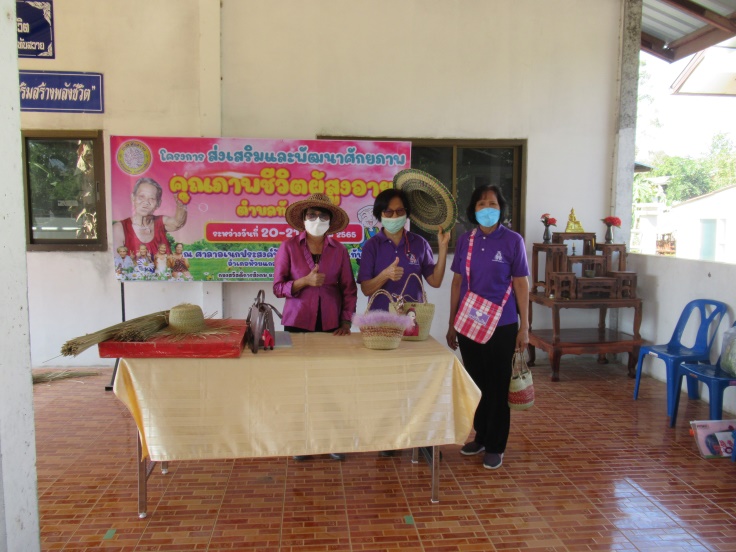 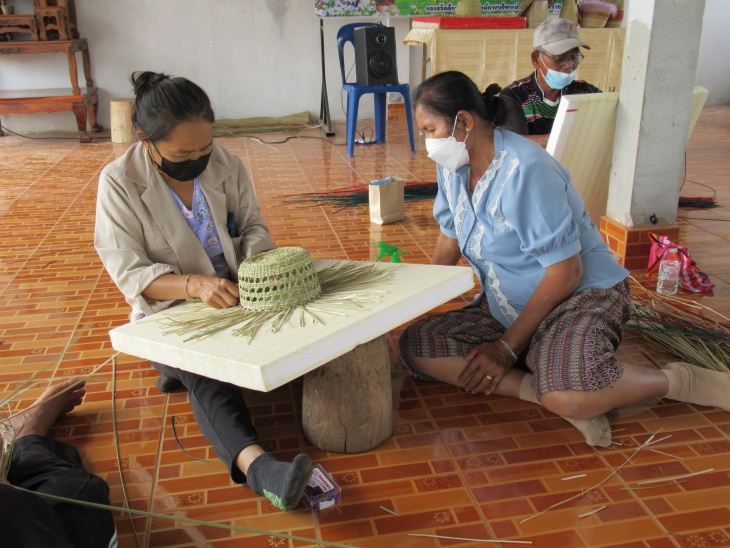 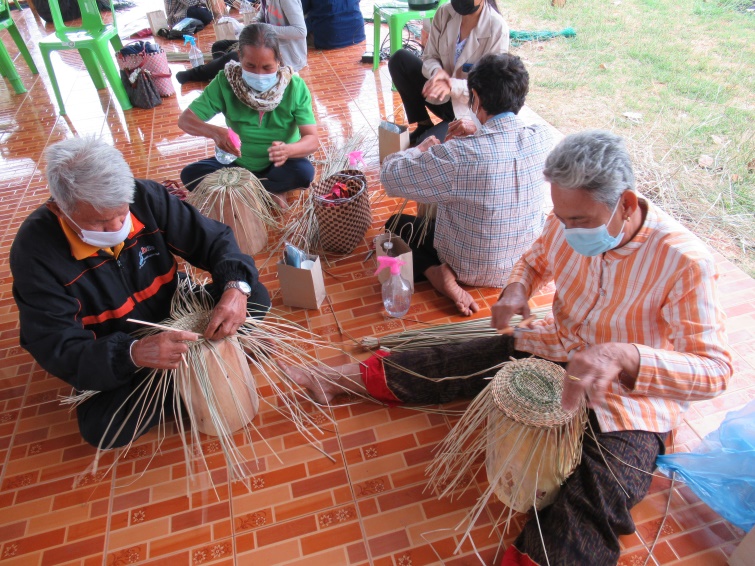 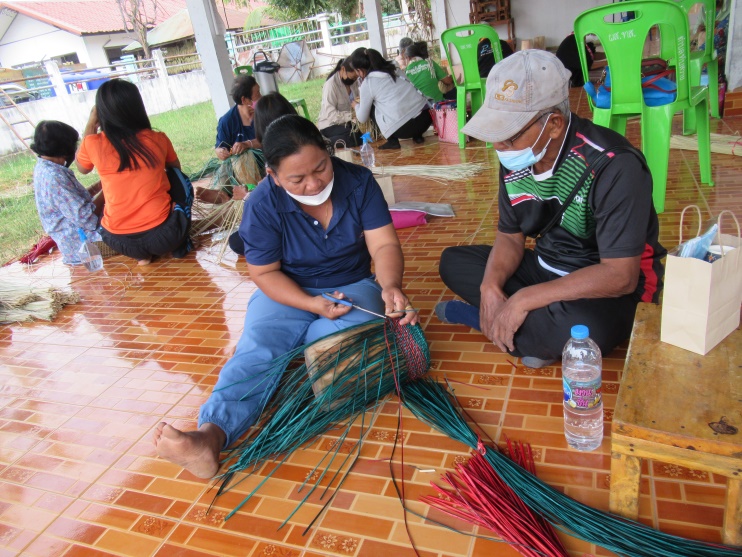 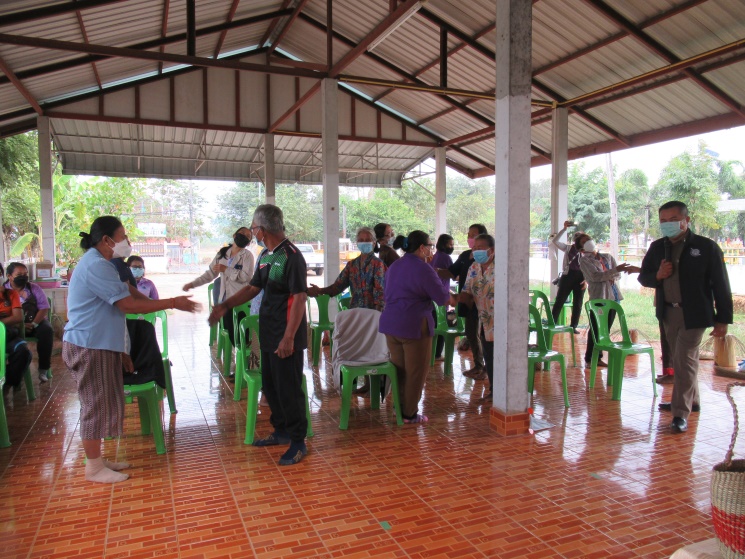 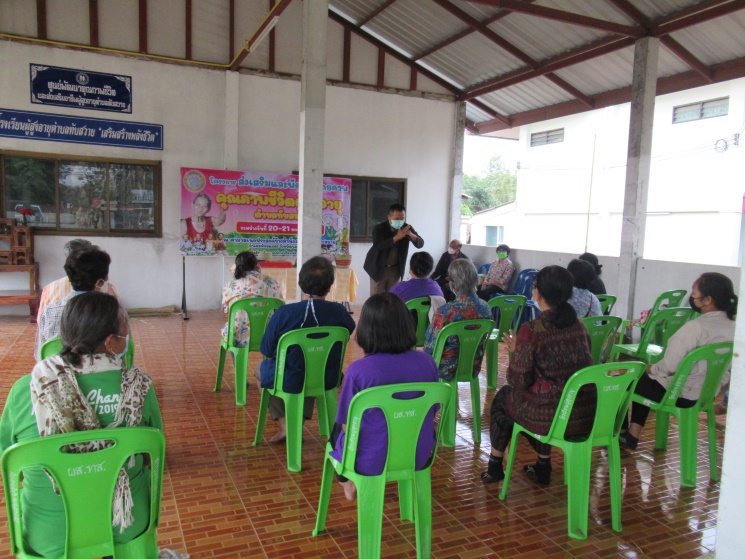 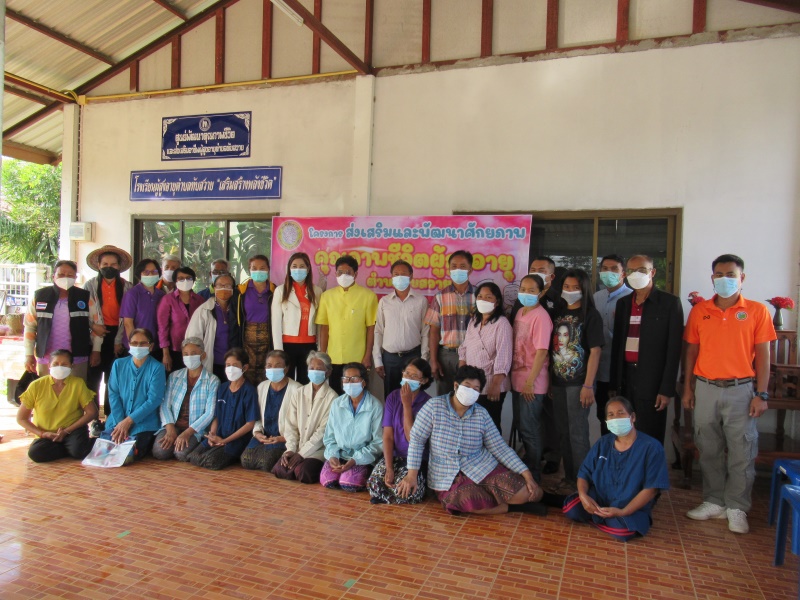 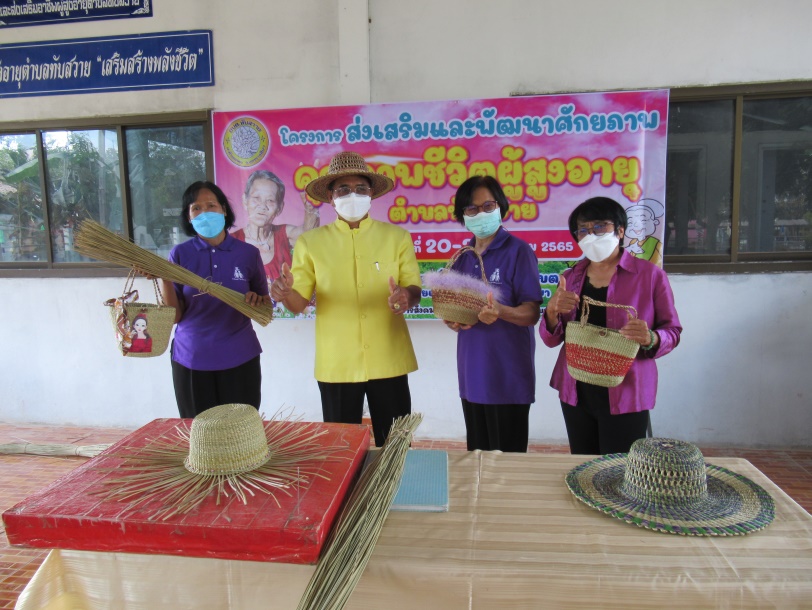 วันที่ 10 กุมภาพันธ์ 2565	ศูนย์ ศพอส.ทับสวาย จัดกิจกรรมภายในศูนย์ มีการออกกำลังกาย การพัฒนาทักษะทางอาชีพ สอนการทำเทียนหอมไล่ยุง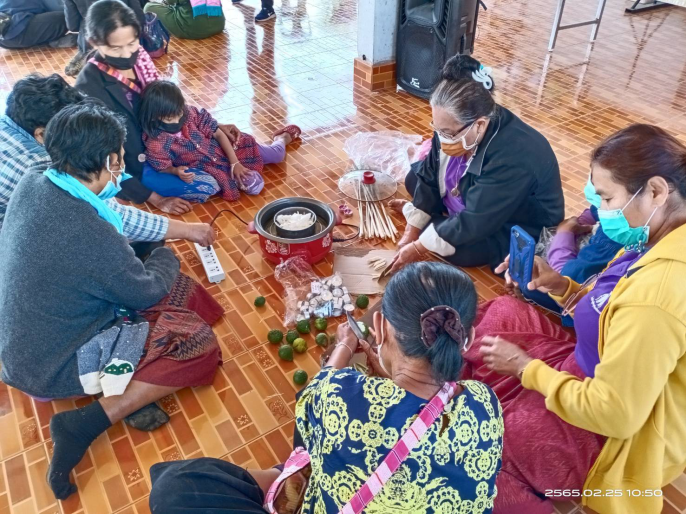 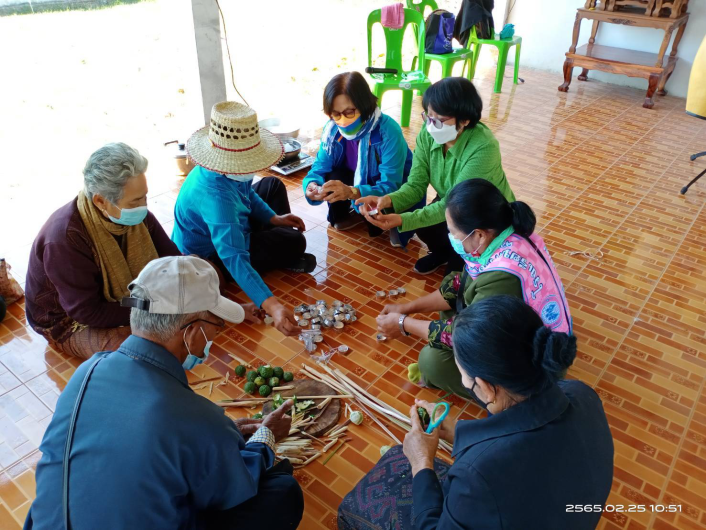 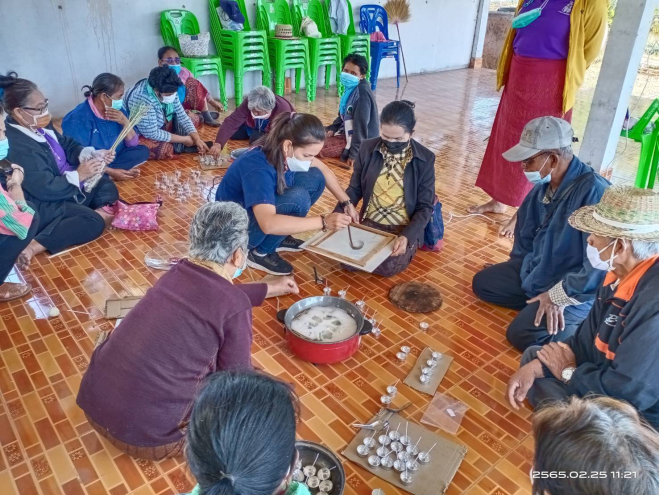 วันที่ 12 เมษายน  2565  ร่วมโครงการสืบสานและอนุรักษ์ประเพณีไทย วันผู้สูงอายุตำบลทับสวาย เพื่อเป็นการอนุรักษ์และสืบสานประเพณีอันดีงามของท้องถิ่นให้คงอยู่ตลอดไป และเพื่อเป็นการรณรงค์สร้างความตระหนักแก่คนในชุมชนได้เห็นคุณค่าและเห็นความสำคัญของผู้สูงอายุ ซึ่งถือว่าเป็นบุคคลสำคัญคนหนึ่งที่มีศักดิ์ศรี  มีปัญญา ความรู้ ความสามารถ และประสบการณ์ด้านต่างๆสามารถถ่ายทอดให้ความรู้แก่คนรุ่นหลังสืบต่อไป ตลอดจนเพื่อเป็นการส่งเสริมด้านจิตใจผู้สูงอายุมีกำลังใจในการดำเนินชีวิตอย่างมีความสุข  มีผู้เข้าร่วมโครงการ  70 คน โดยไม่ใช่งบประมาณ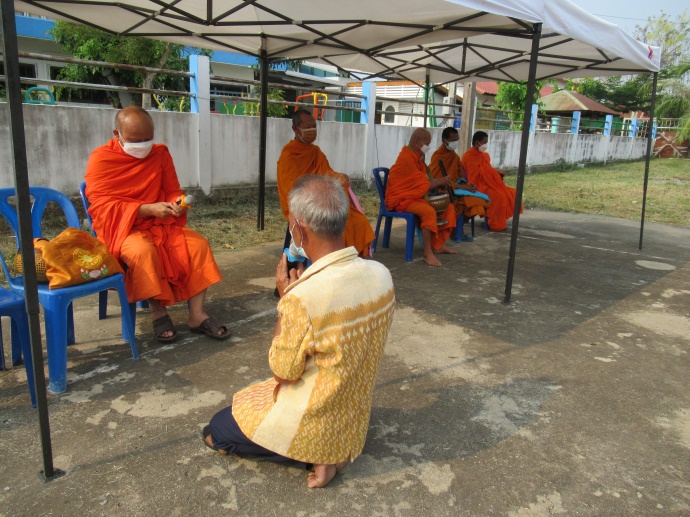 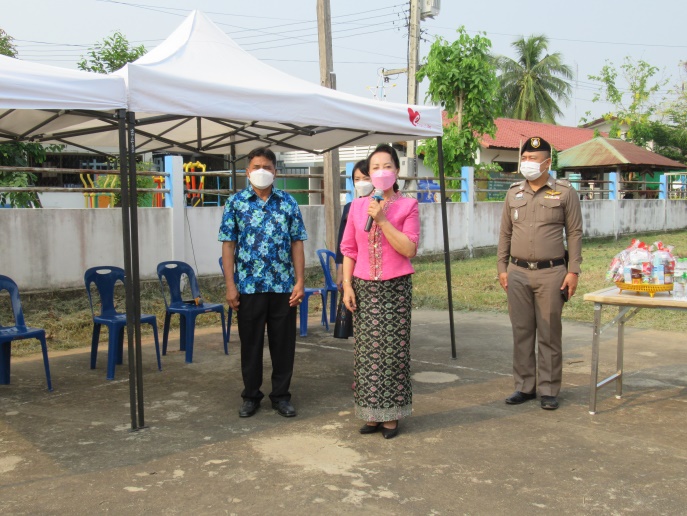 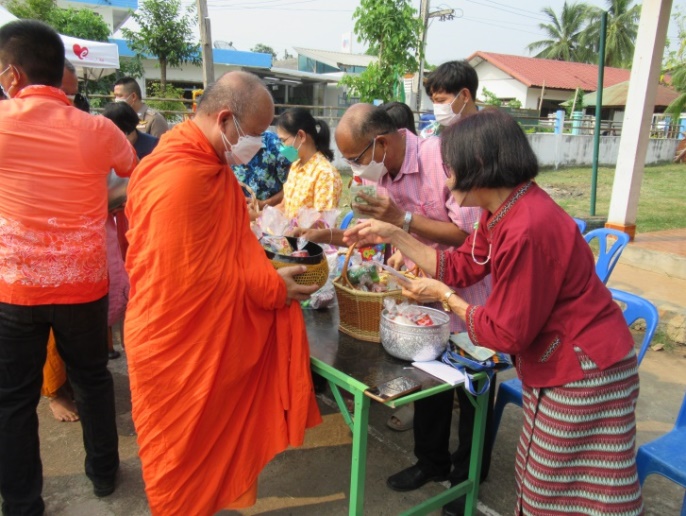 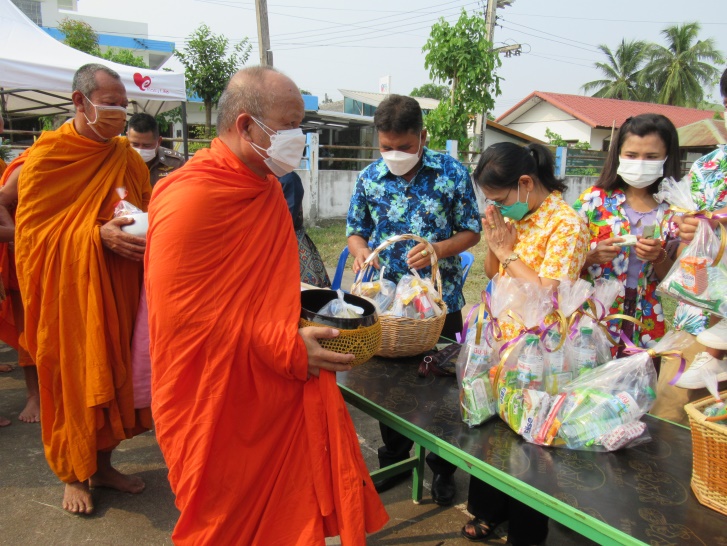 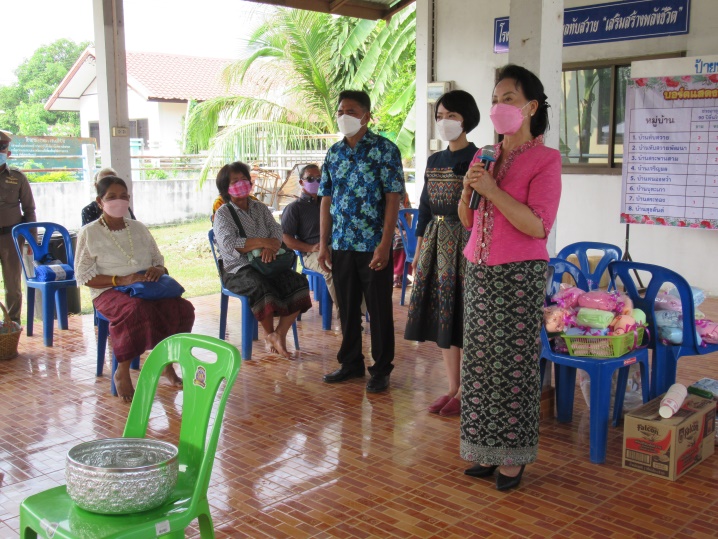 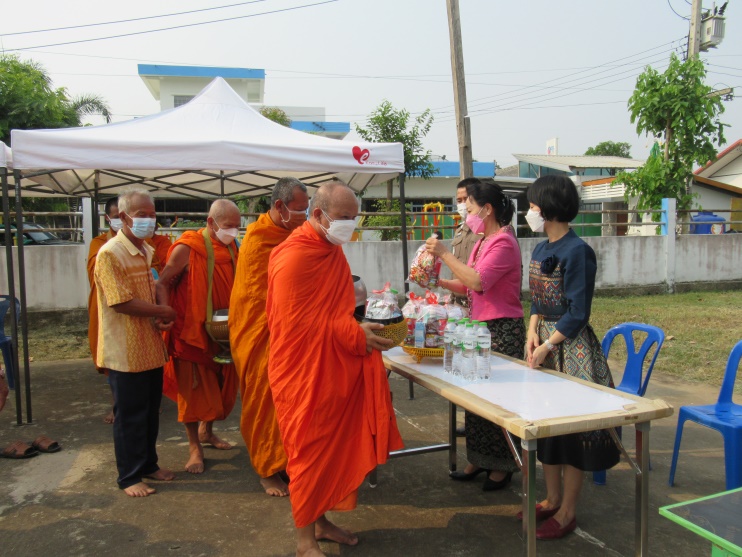 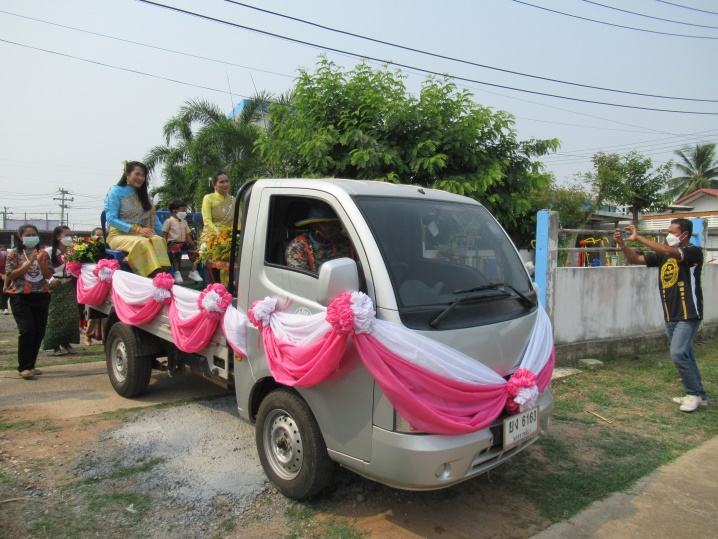 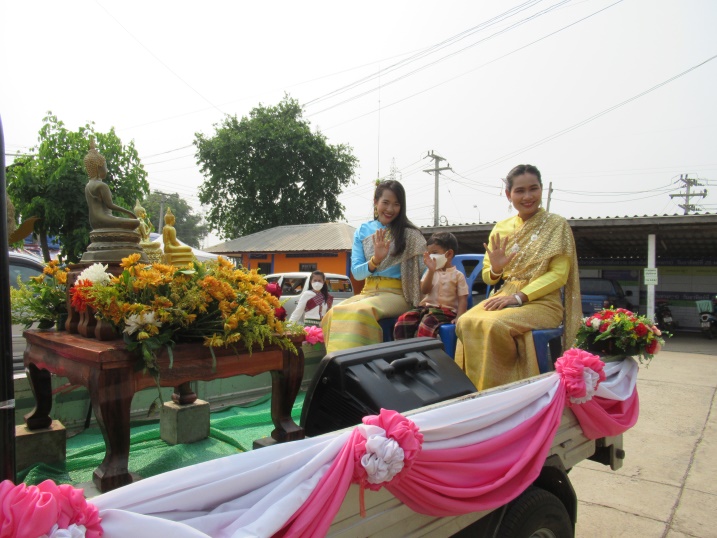 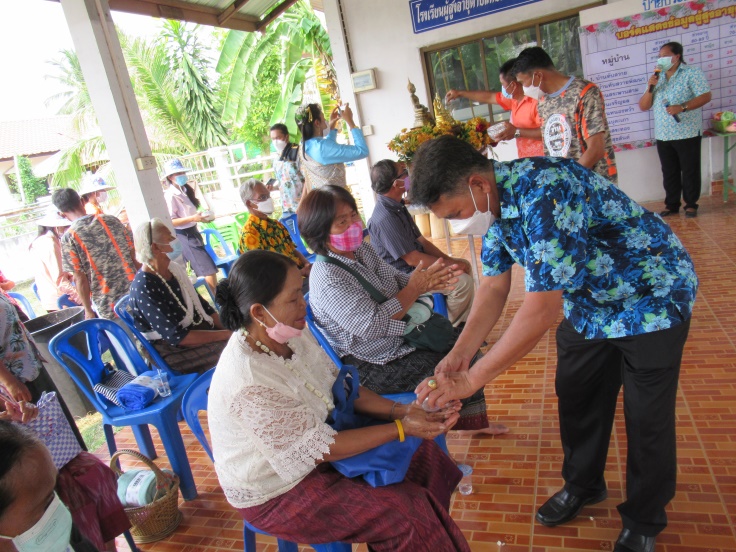 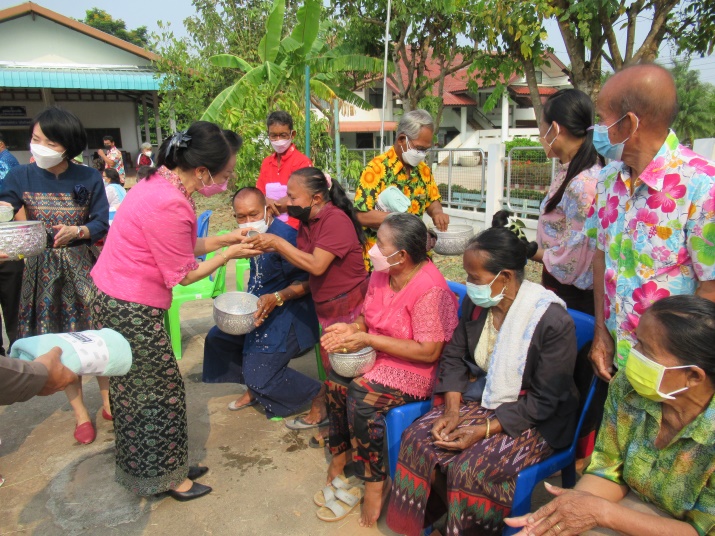 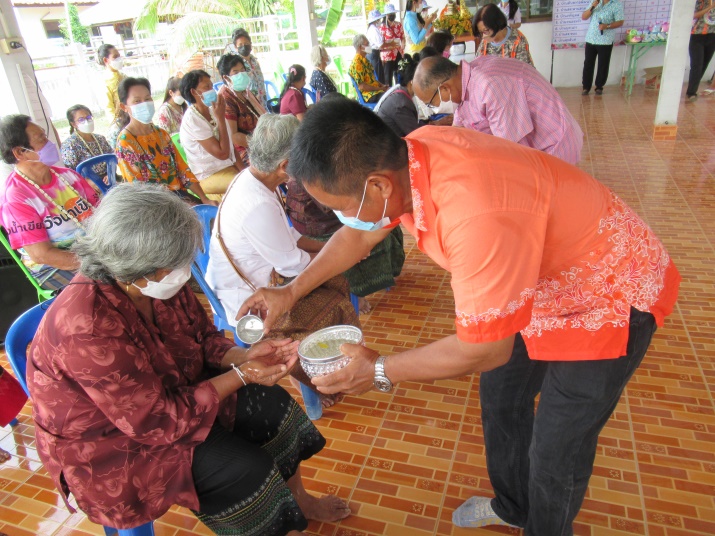 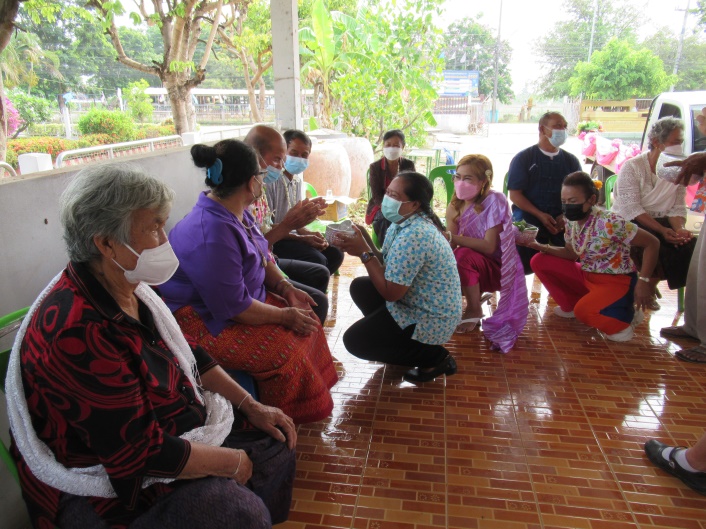 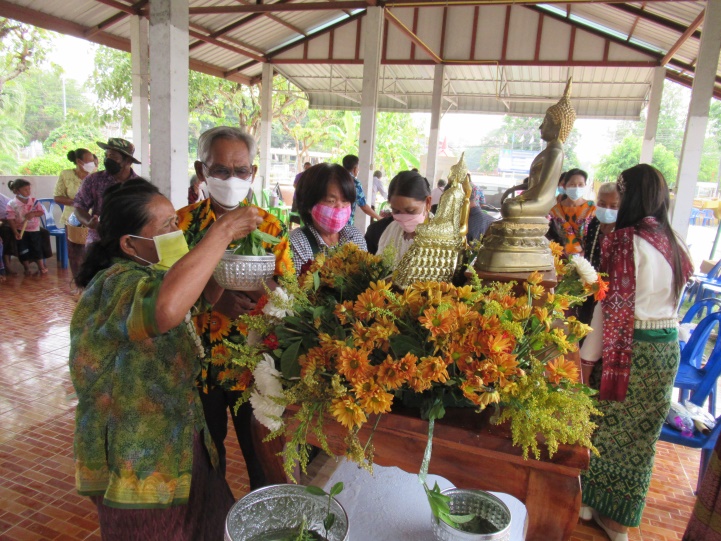 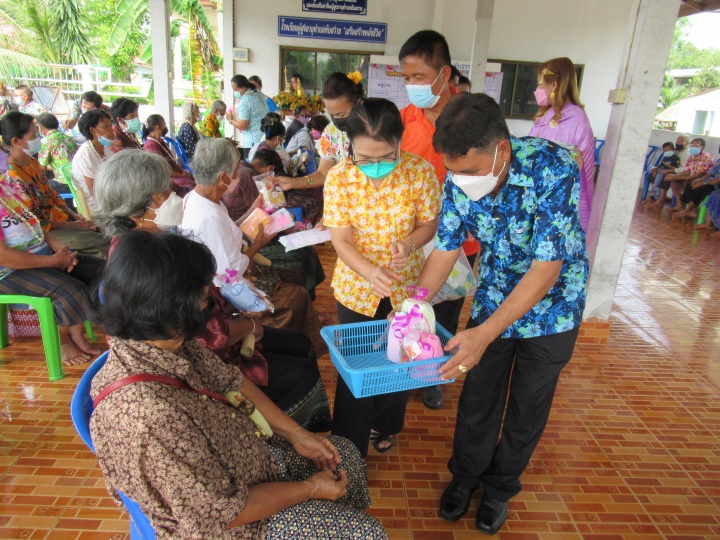 วันที่ 9 มิถุนายน  2565  ร่วมโครงการสูงวัย ใส่ใจไร้พุงเพื่อเป็นการส่งเสริมสุขภาพของผู้สูงอายุในด้านการบริโภคให้ถูกหลักโภชนาการ และการป้องกันโรคจากสมุนไพรในชุมชน เช่น การทำน้ำสมุนไพรต้านโควิด การทำน้ำเต้าหู้เพื่อสุขภาพ ล้วนเป็นสิ่งที่สำคัญกับสุขภาพของผู้สูงวัยในชีวิตประจำวันที่สามารถหาบริโภคได้ง่ายในชุมชน ตลอดจนให้ผู้สูงอายุมีสุขภาพจิตใจที่เข้มแข็งไม่เป็นภาระลูกหลานต่อไป มีสุขภาพสมบูรณ์ตามควรตามวัย   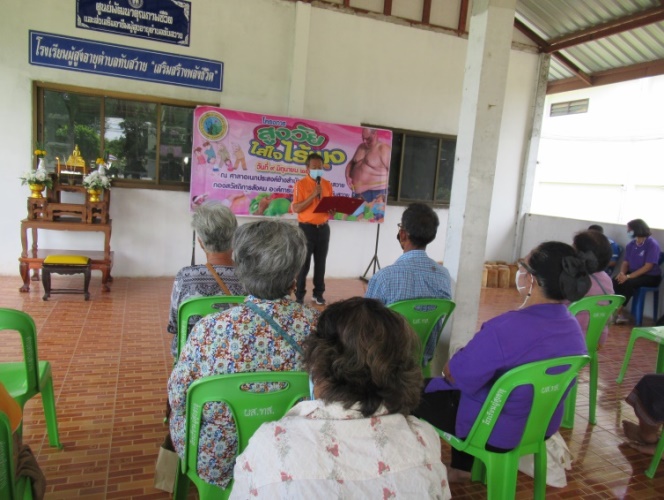 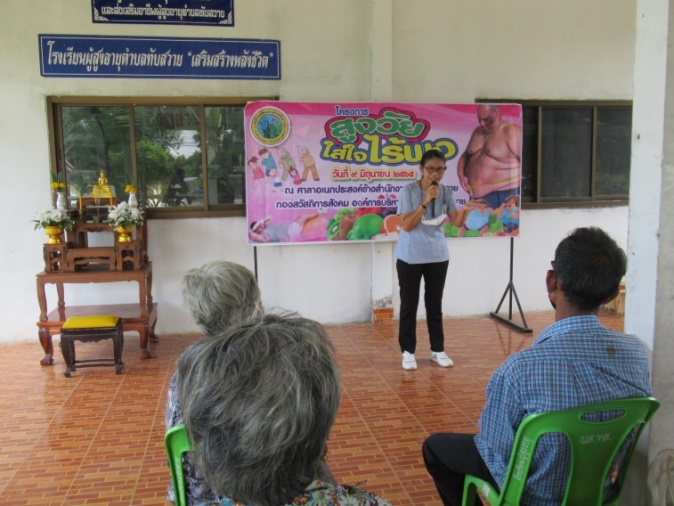 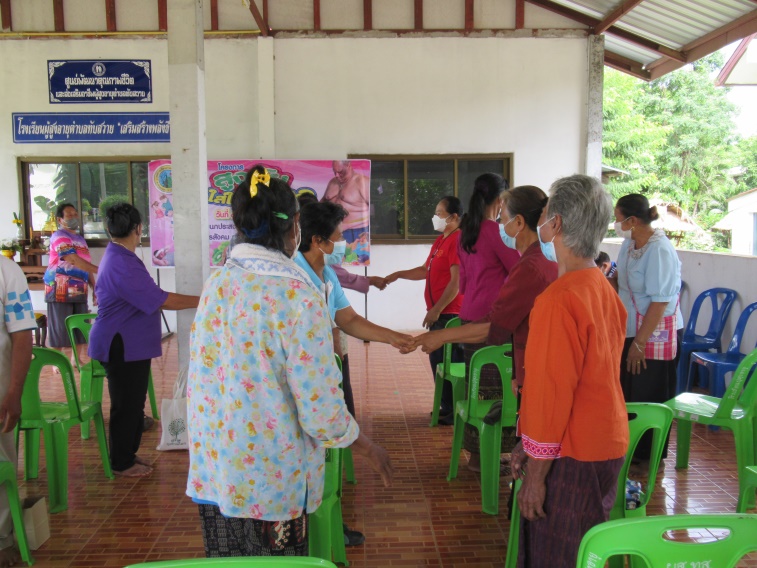 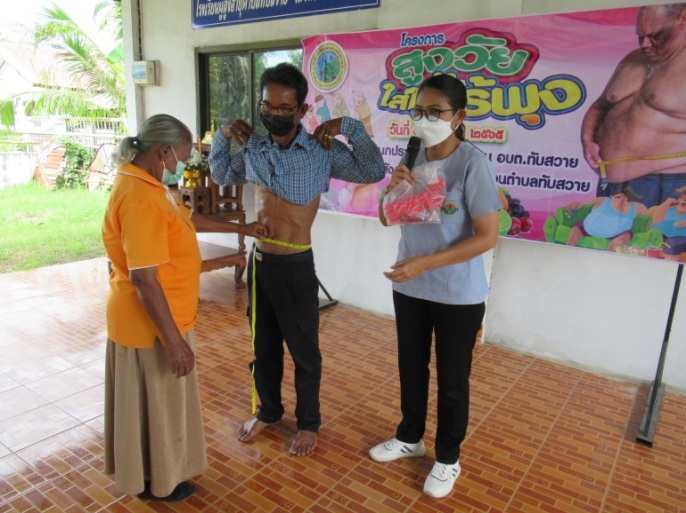 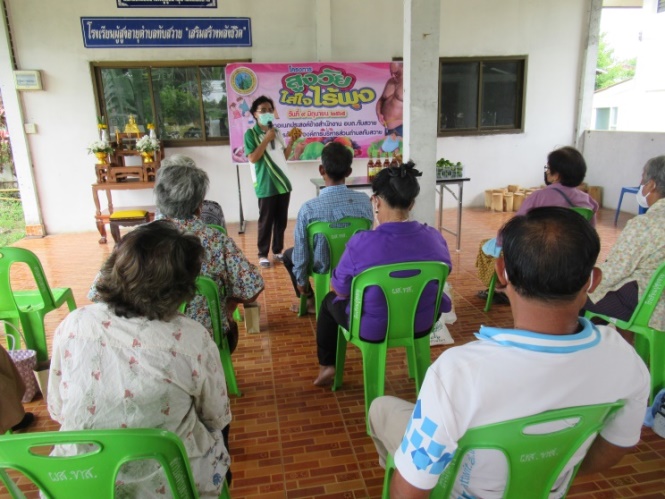 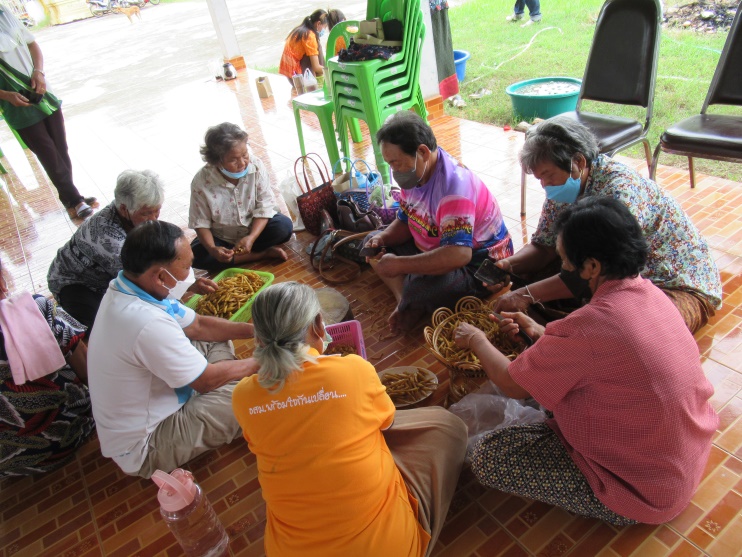 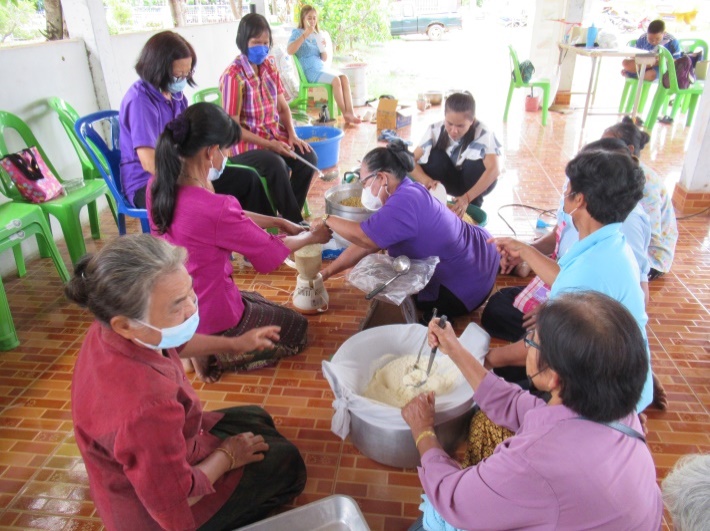 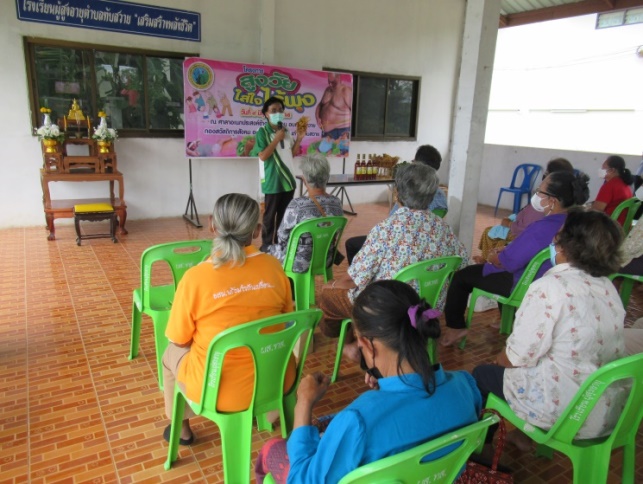 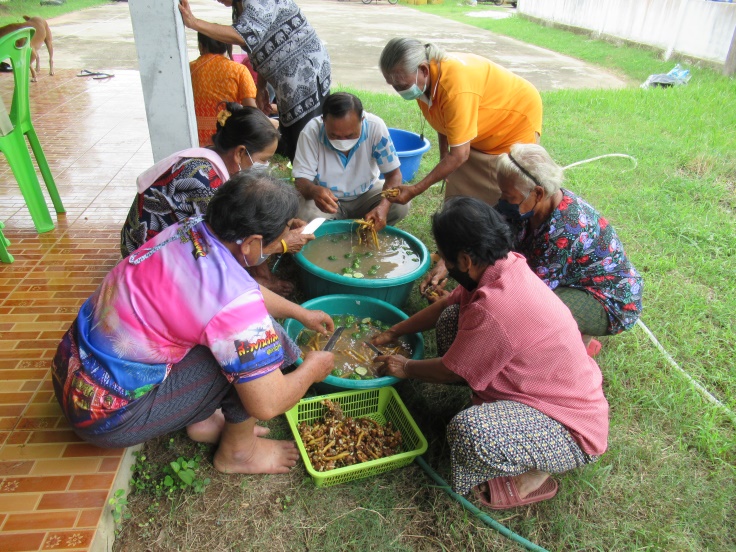 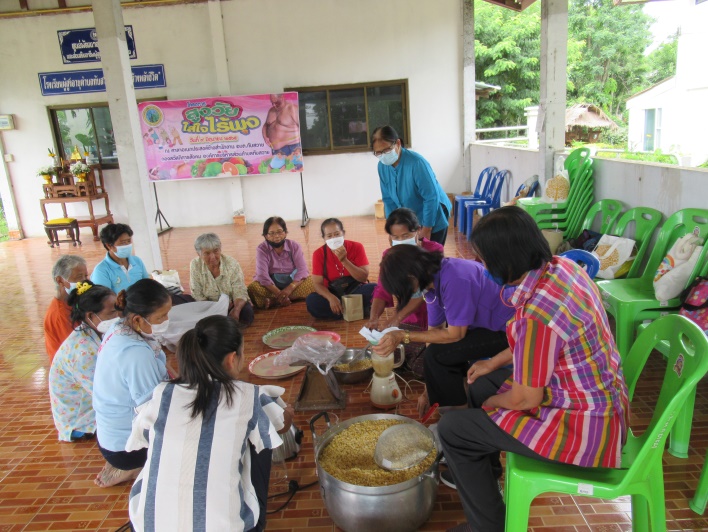 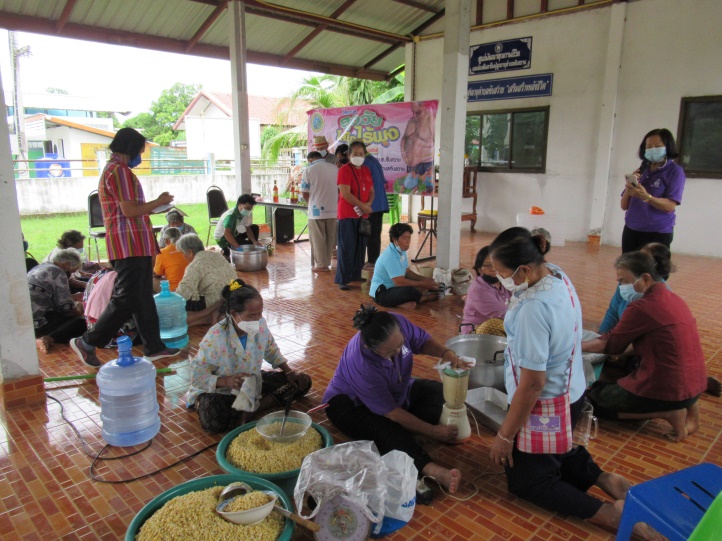 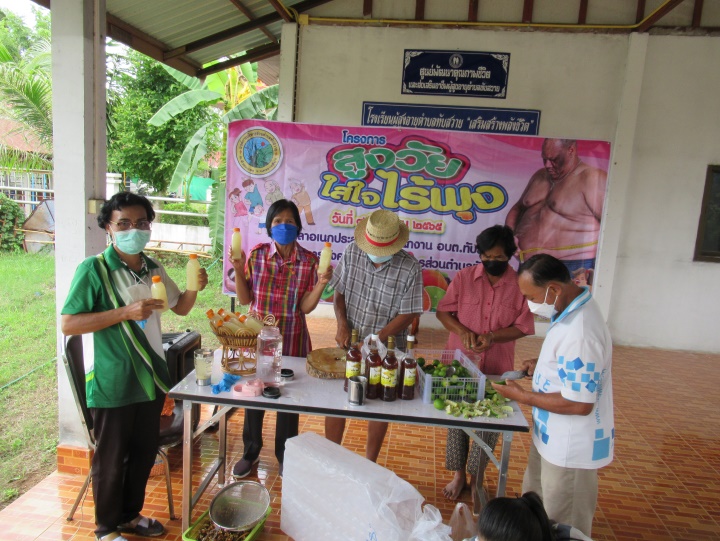 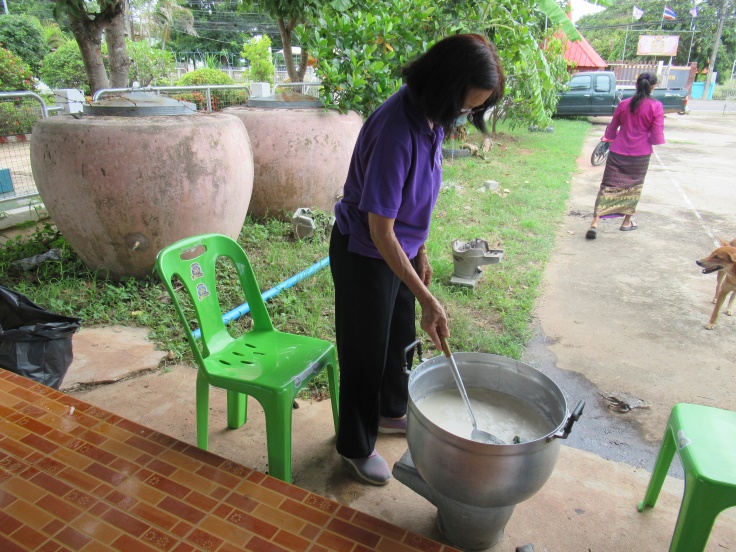 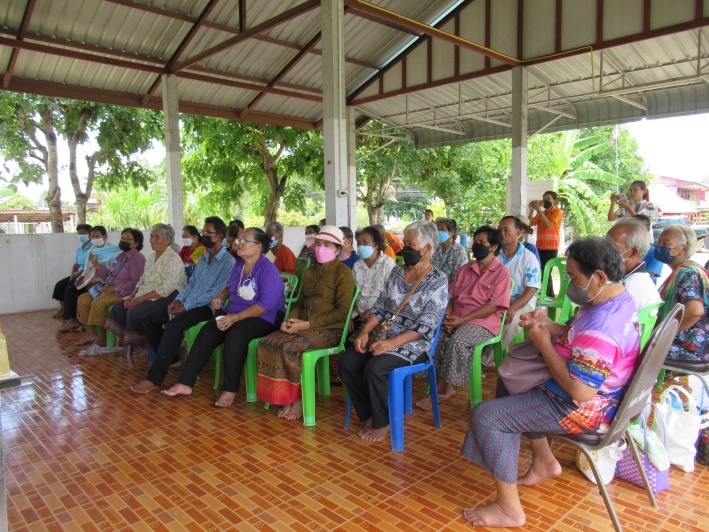 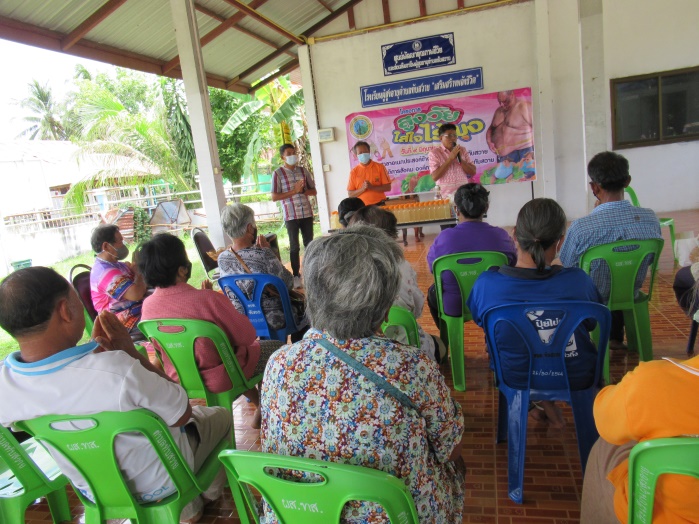 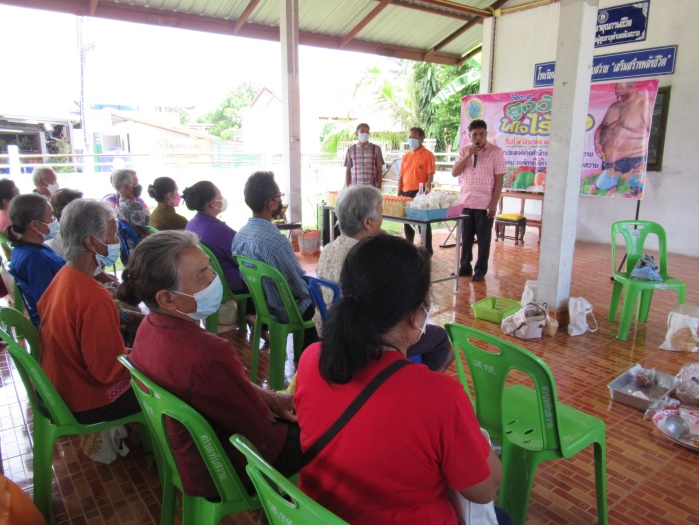 วันที่ 27 กรกฎาคม  2564 - ศูนย์พัฒนาคุณภาพชีวิตและส่งเสริมอาชีพผู้สูงอายุ ได้จัดกิจกรรมกิจกรรมเนื่องในโอกาสพระราชพิธีมหามงคลวันเฉลิมพระชนมพรรษาพระบาทสมเด็จพระเจ้าอยู่หัว ในวันที่ 28 กรกฎาคม  2565 และการทำยาหม่องน้ำ วิทยากรจากศูนย์การศึกษานอกระบบตามอัธยาศัย 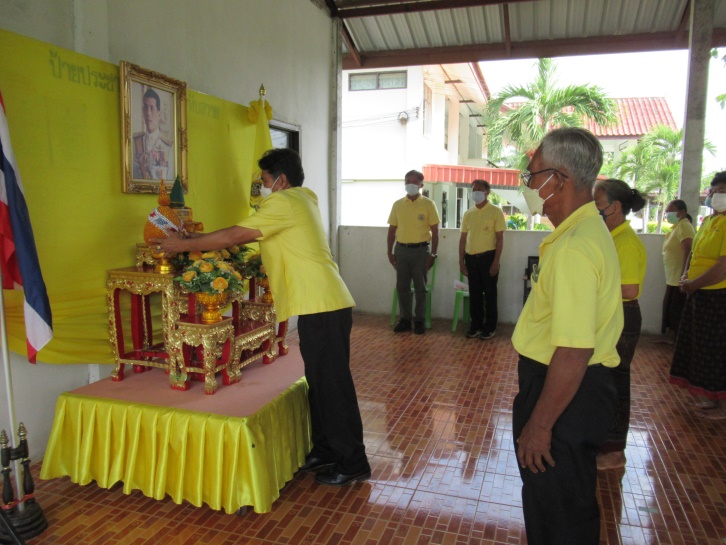 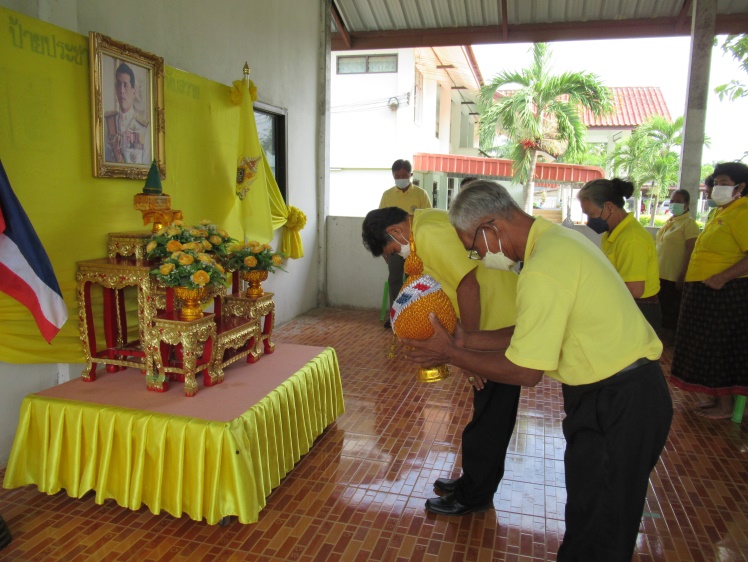 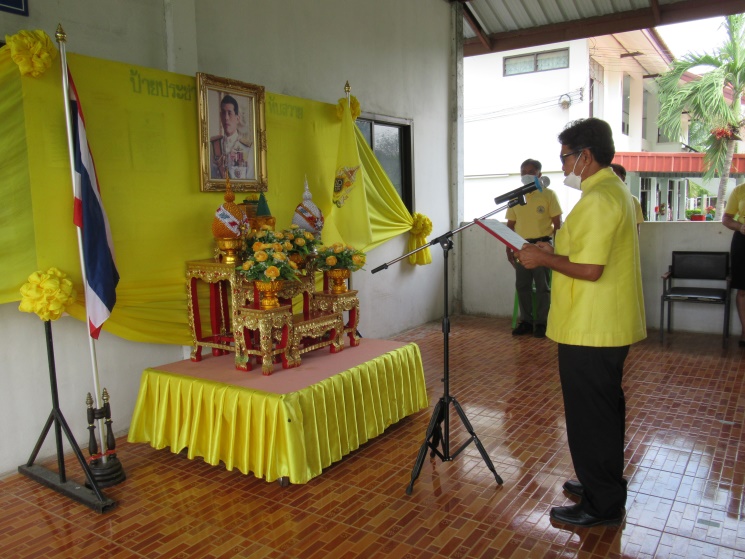 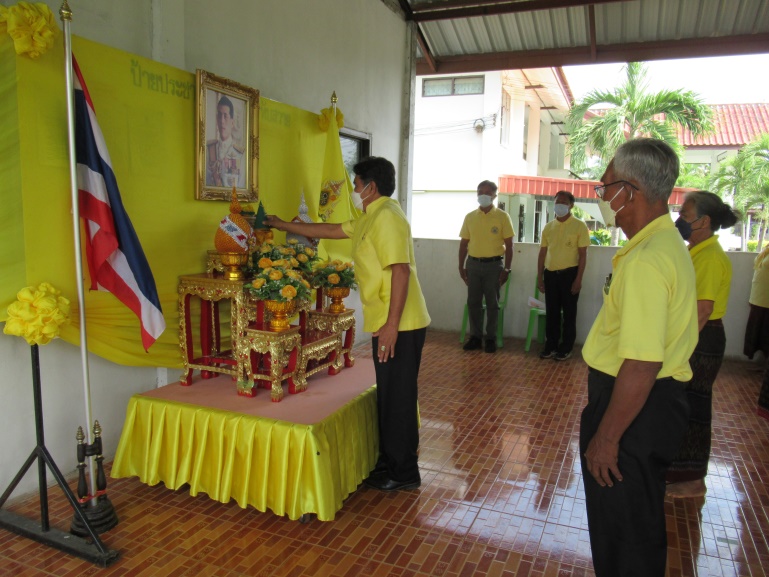 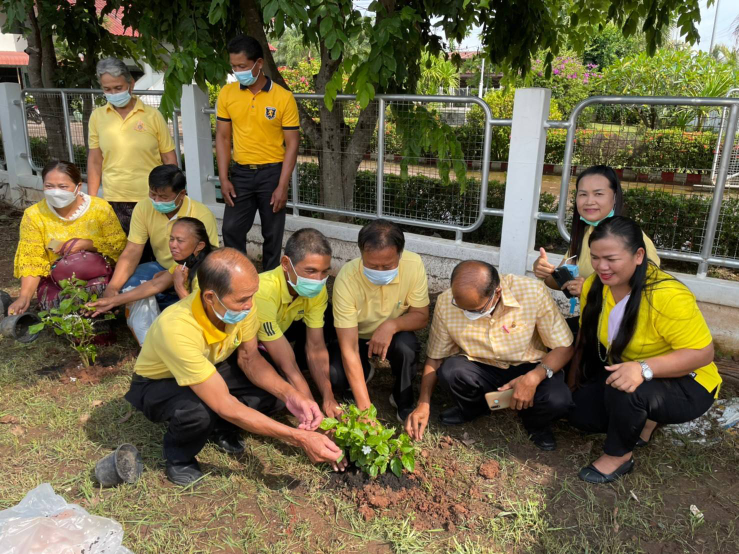 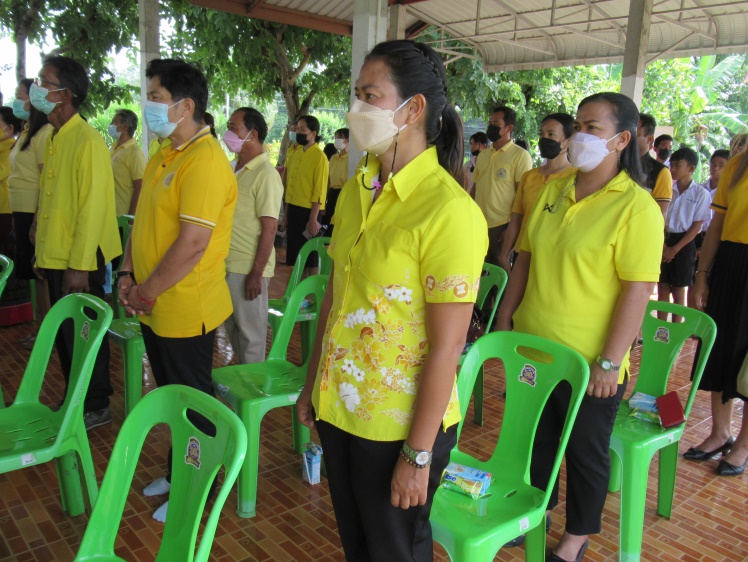 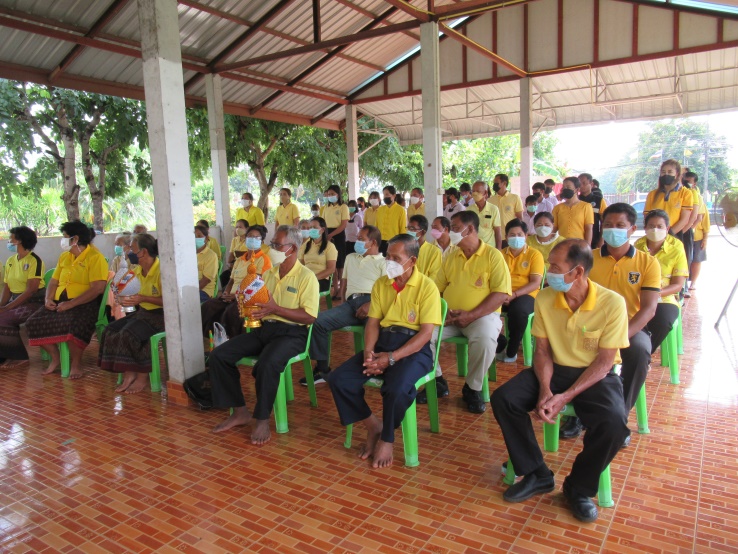 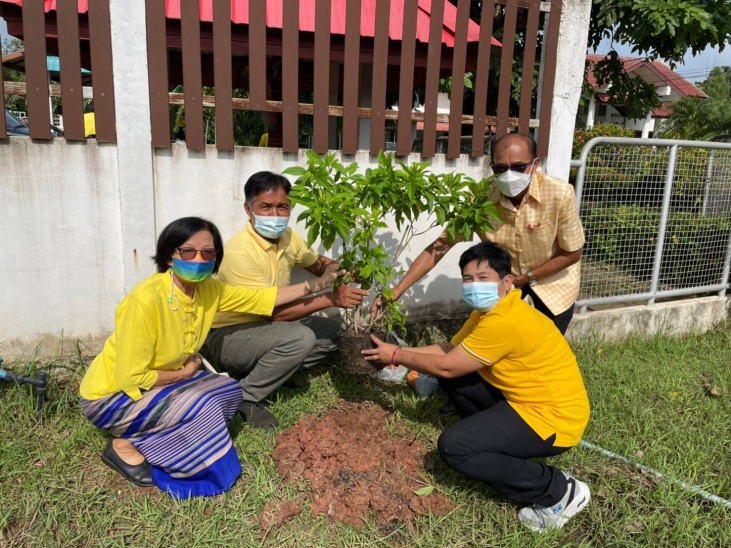 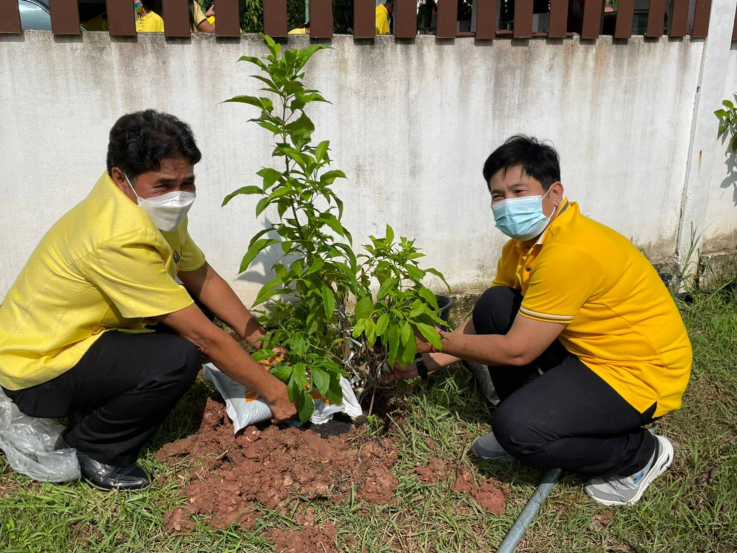 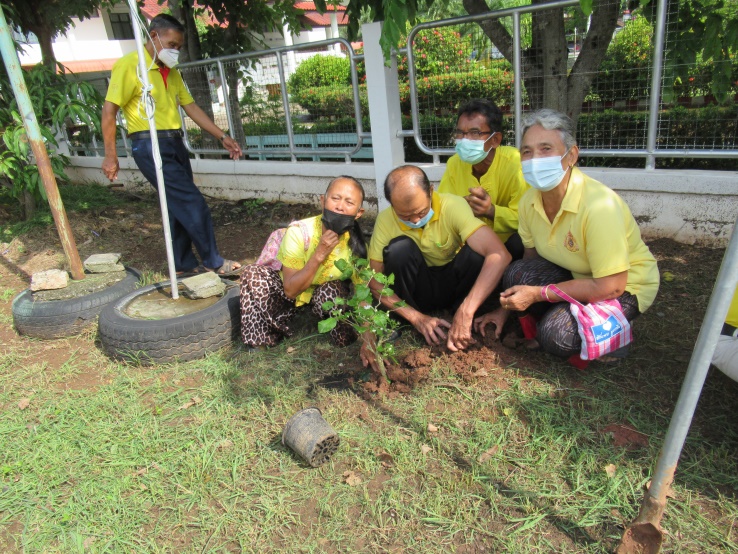 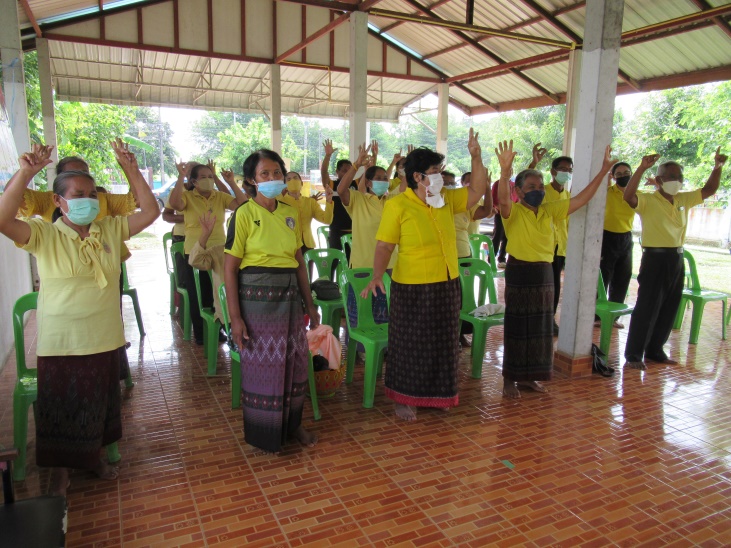 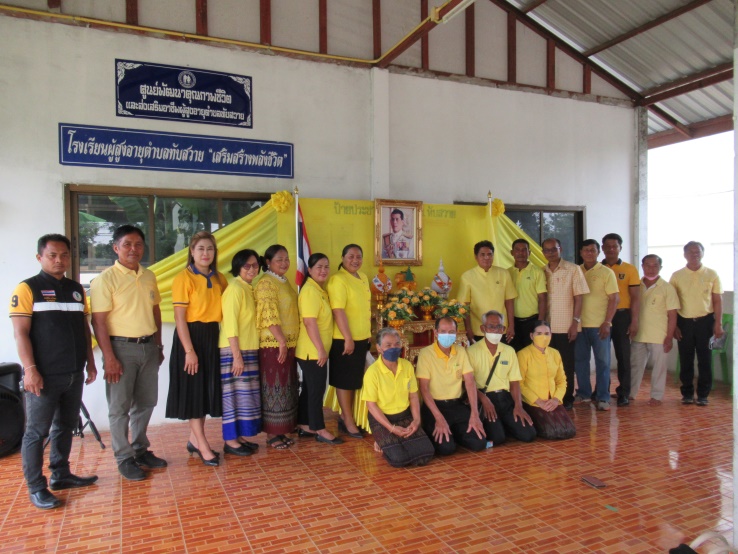 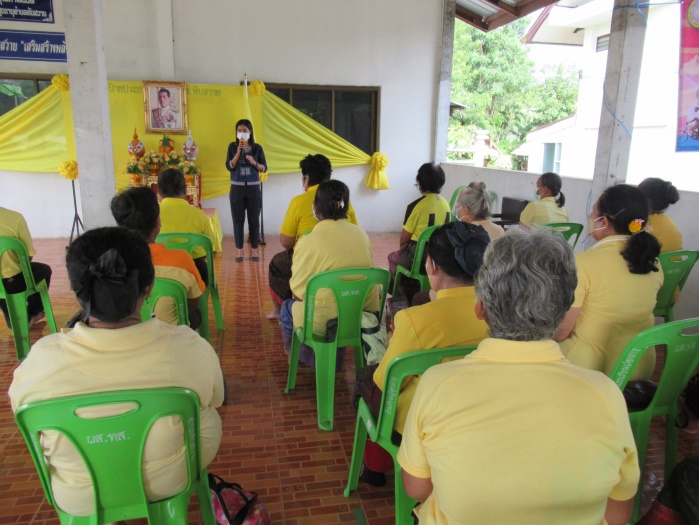 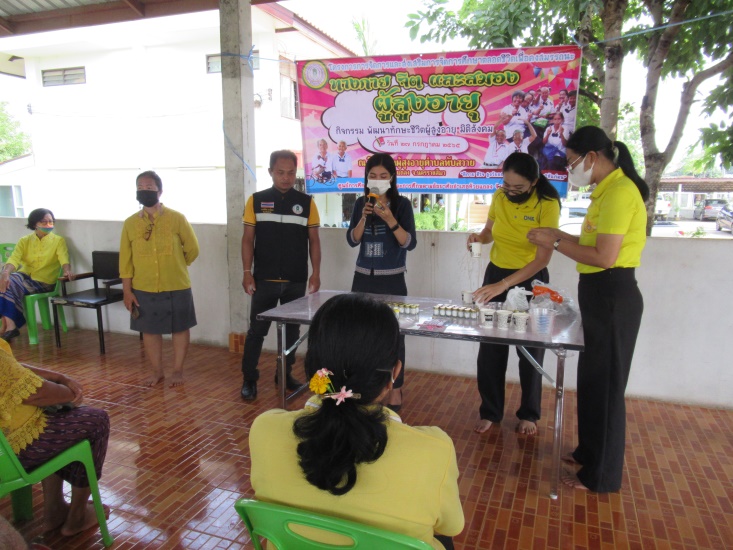 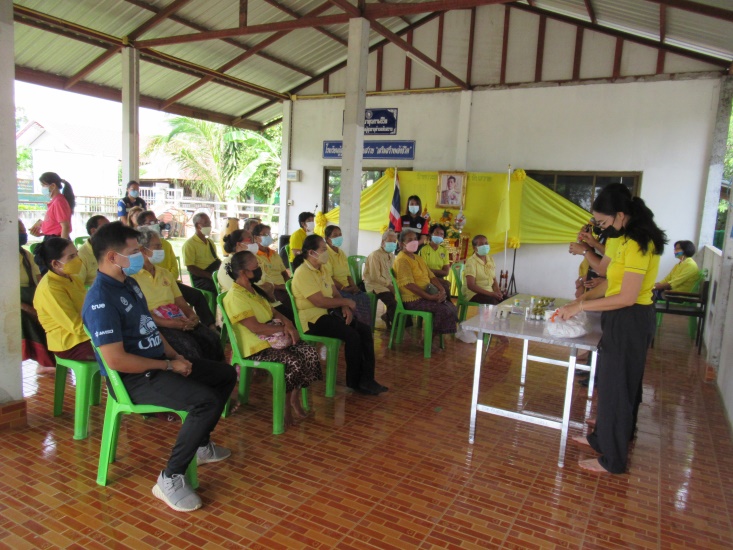 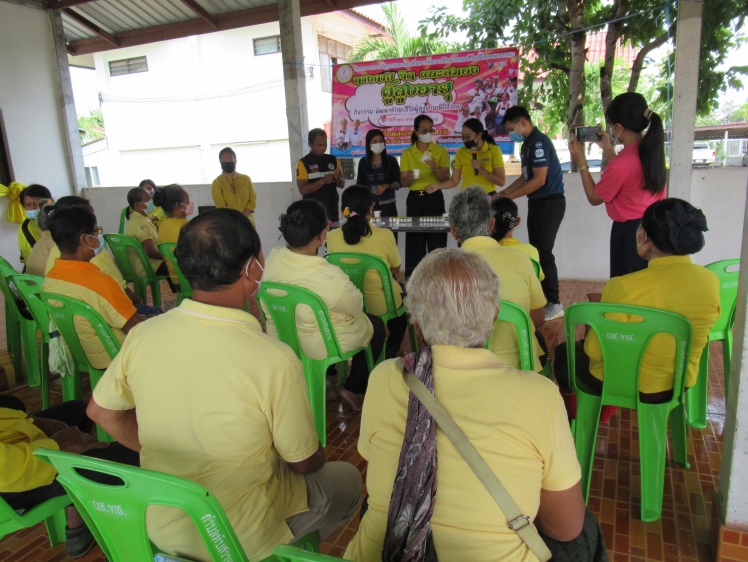 วันที่ 21 ตุลาคม 2565 ศูนย์พัฒนาคุณภาพชีวิตและส่งเสริมอาชีพผู้สูงอายุได้ดำเนินการทำกิจกรรมการทำน้ำยาล้างจากจากมะกรูดและมะนาว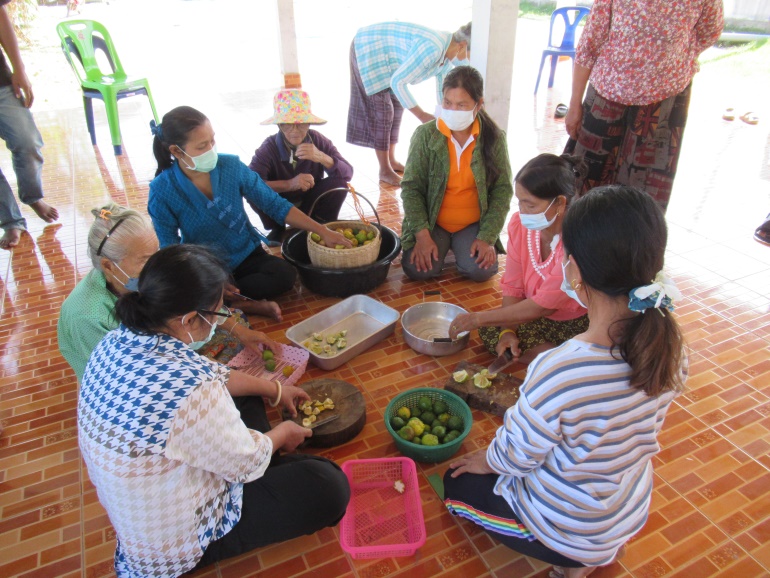 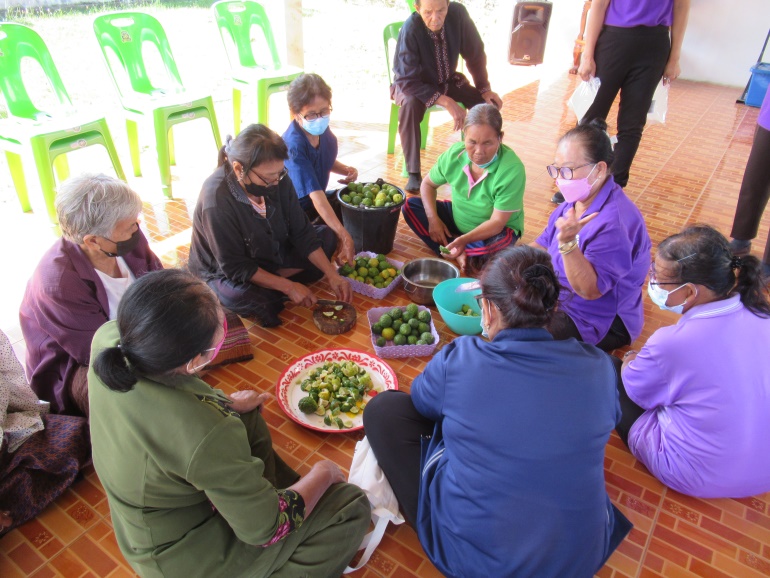 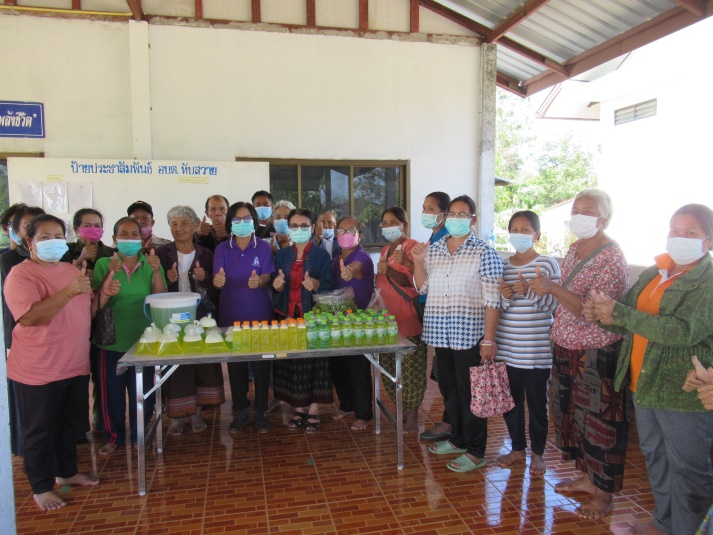 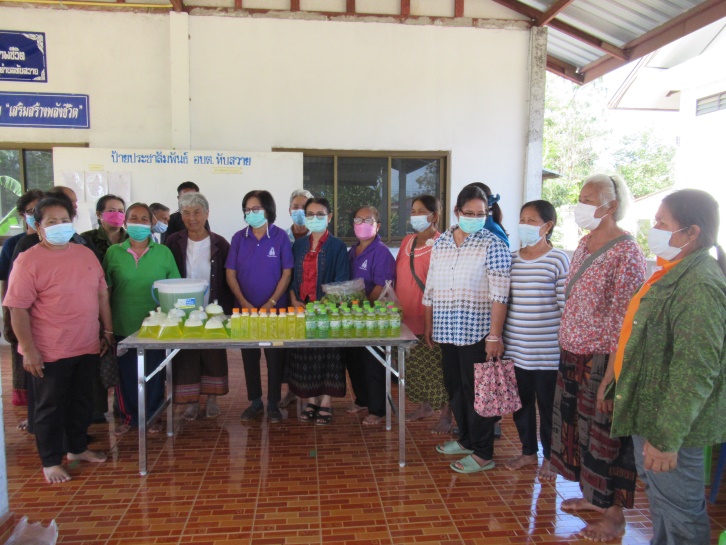 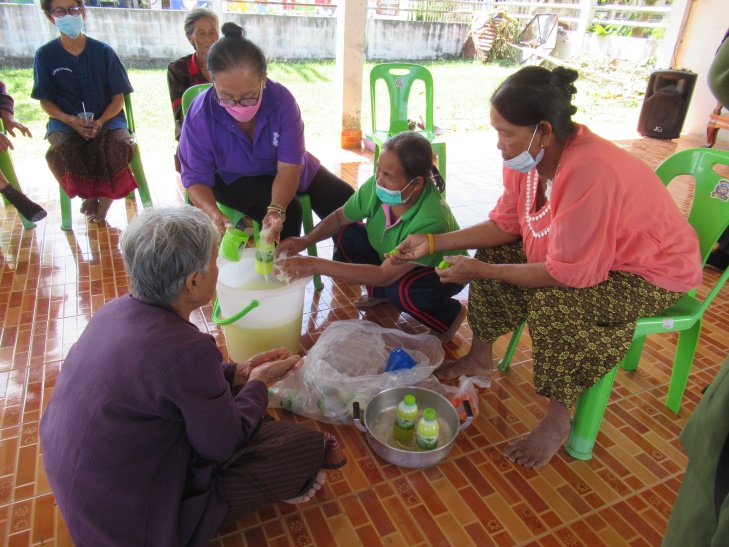 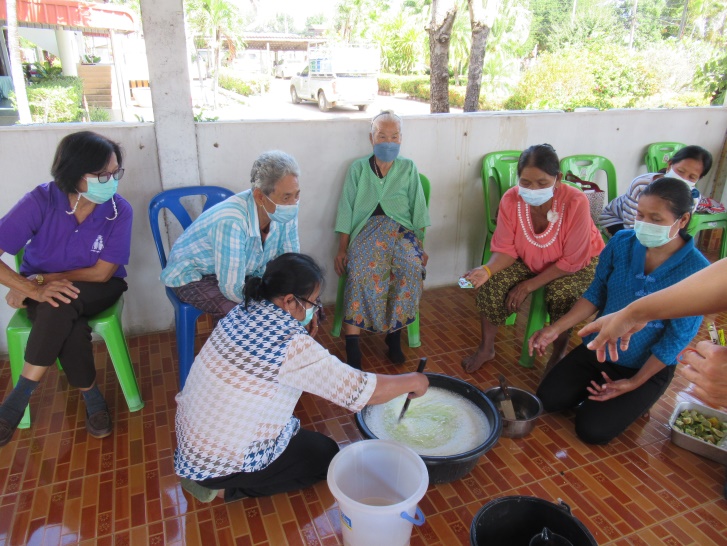 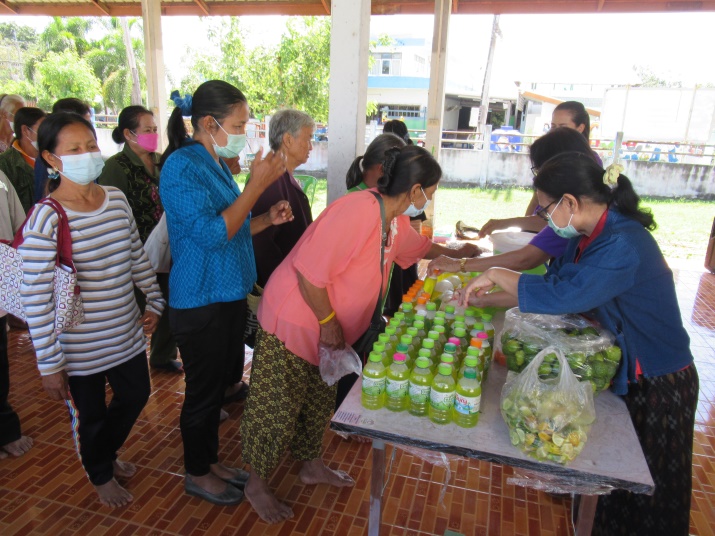 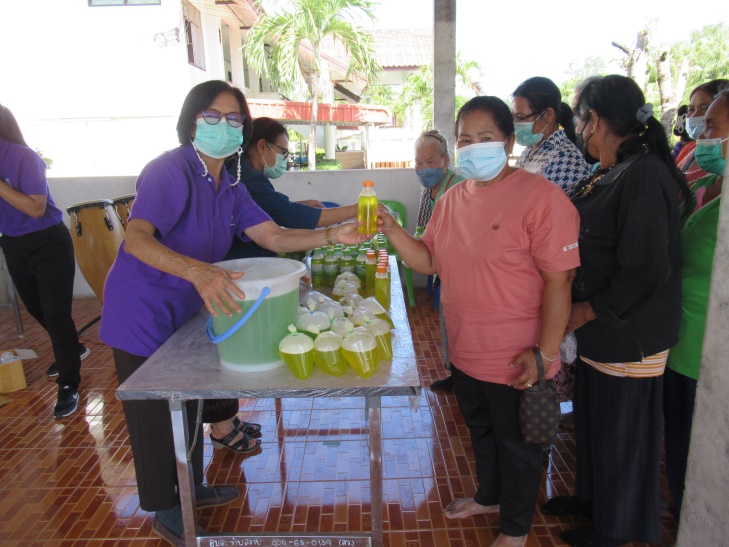 วันที่ 22 – 23 พฤศจิกายน 2565 ศูนย์พัฒนาคุณภาพชีวิตและส่งเสริมอาชีพผู้สูงอายุร่วมกับองค์การบริหารส่วนตำบลทับสวาย ได้ดำเนินการจัดทำโครงการส่งเสริมและพัฒนาศักยภาพคุณภาพชีวิตผู้สูงอายุตำบลทับสวาย งบประมาณในการดำเนินโครงการ จำนวน 20000.-บาท มีผู้เข้าร่วมโครงการ จำนวน 30 คน ณ ลานวัดโคกโภคาบ้านทับสวาย อำเภอห้วยแถลง จังหวัดนครราชสีมา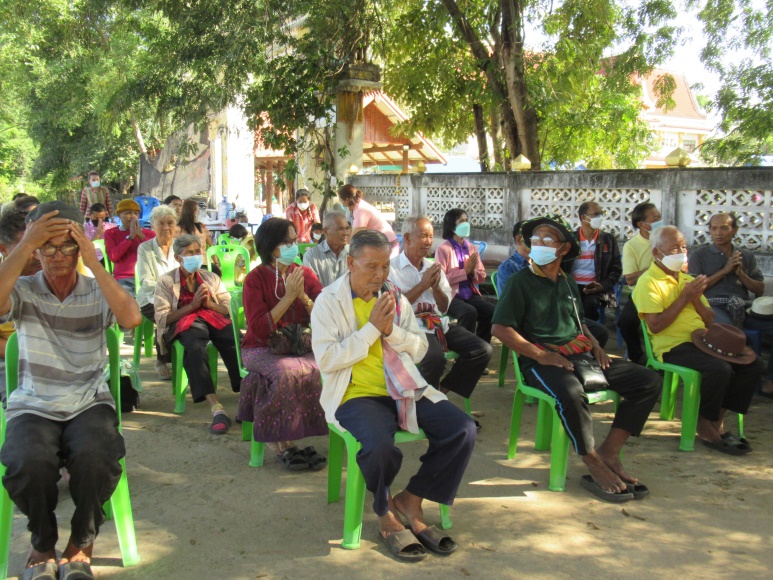 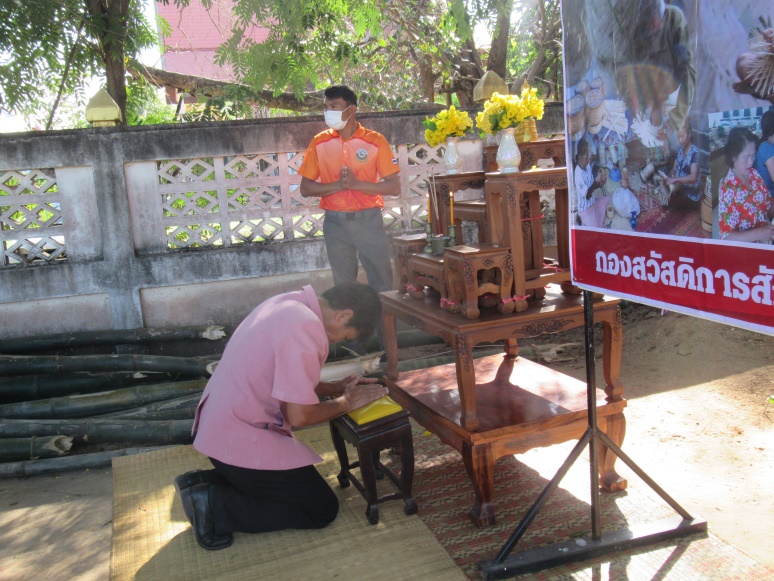 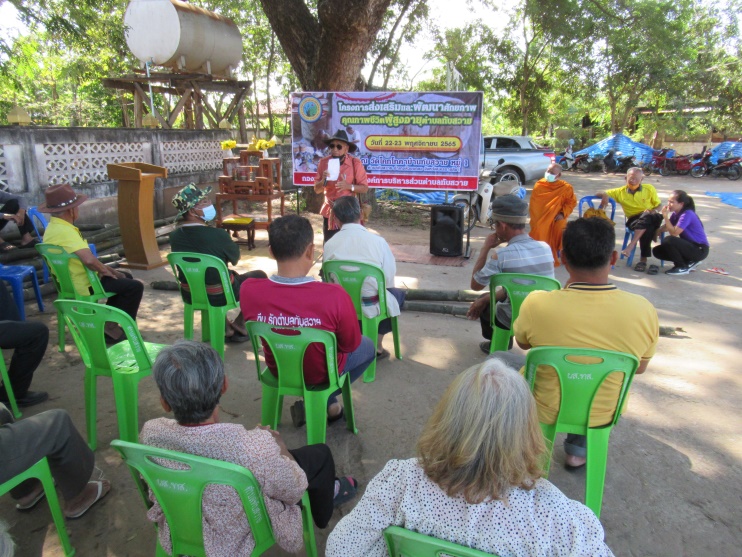 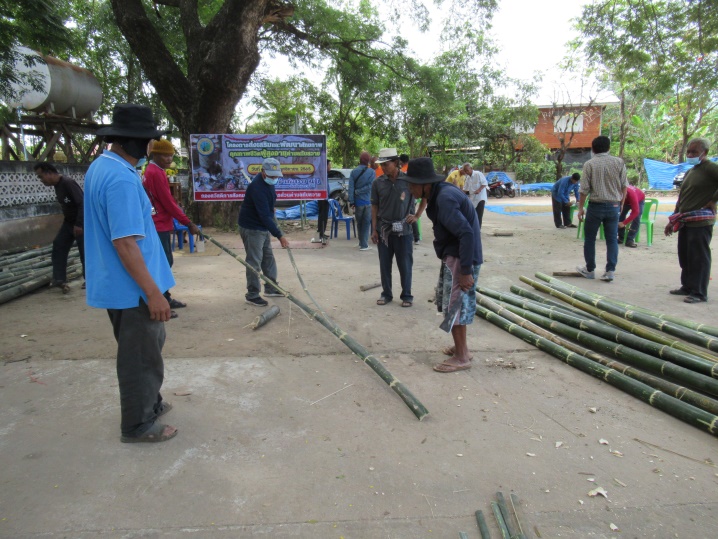 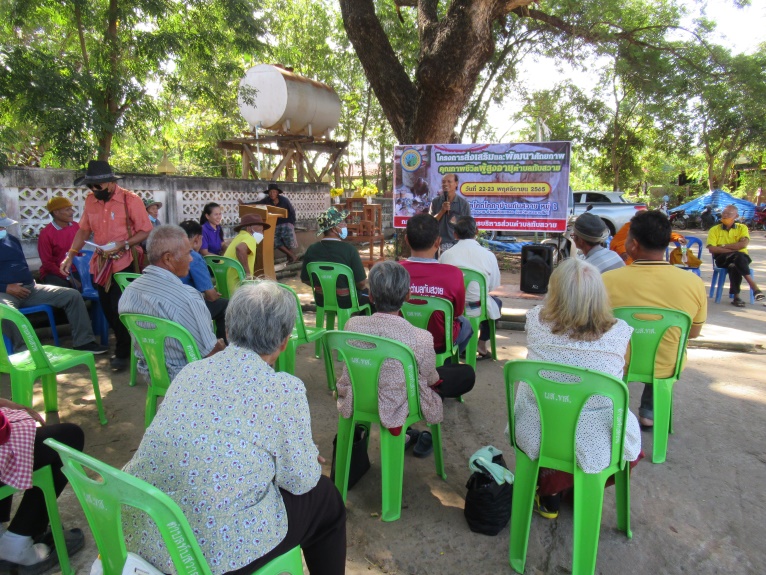 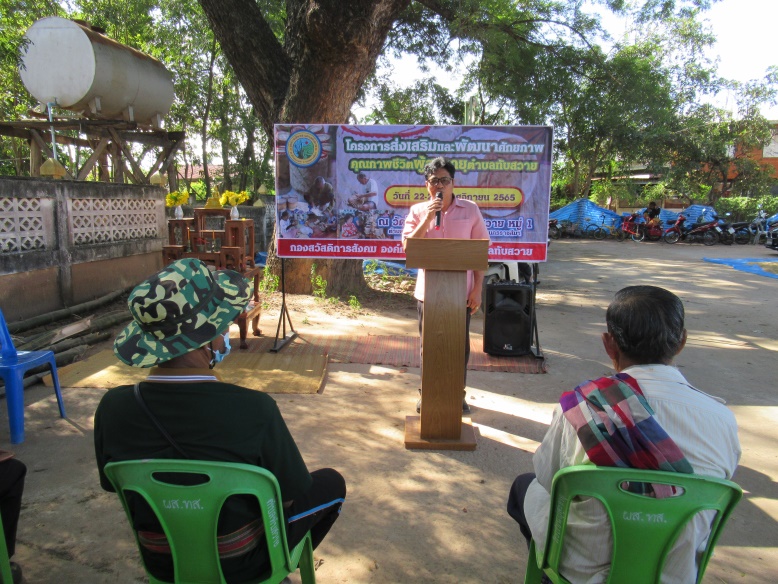 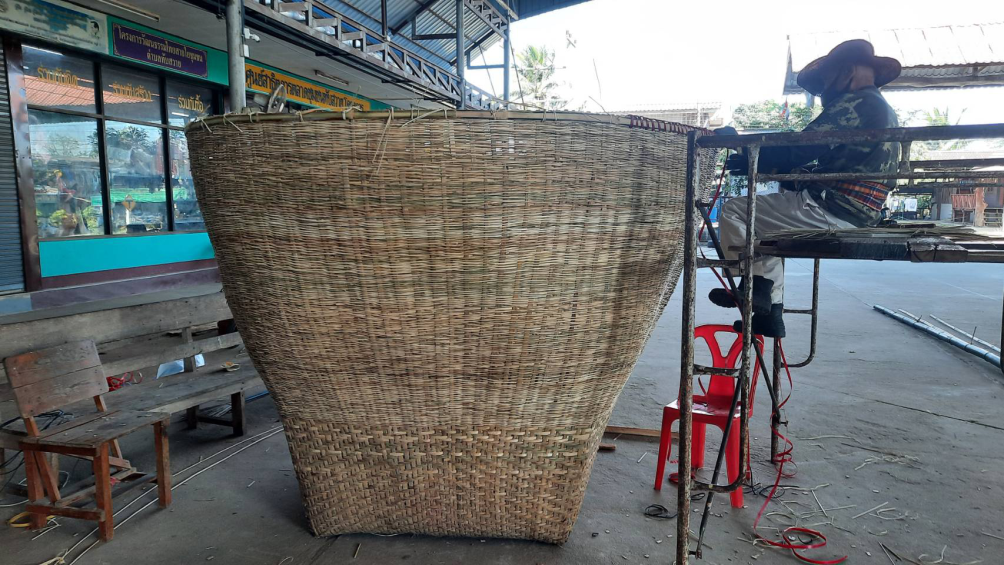 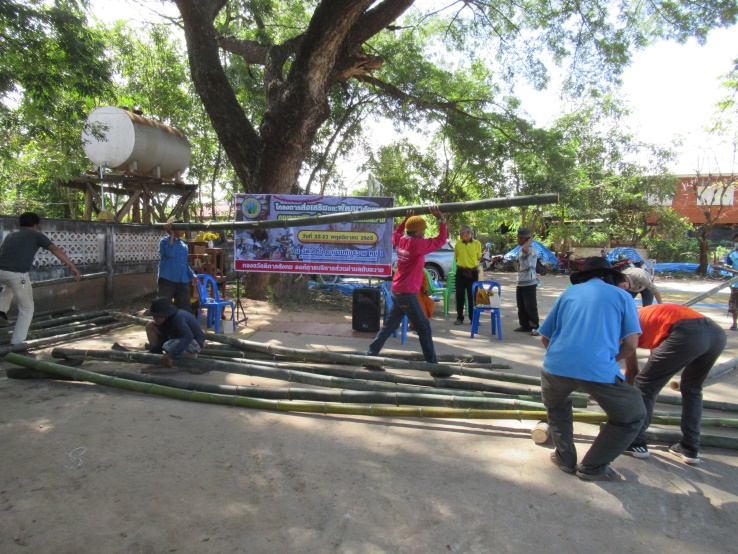 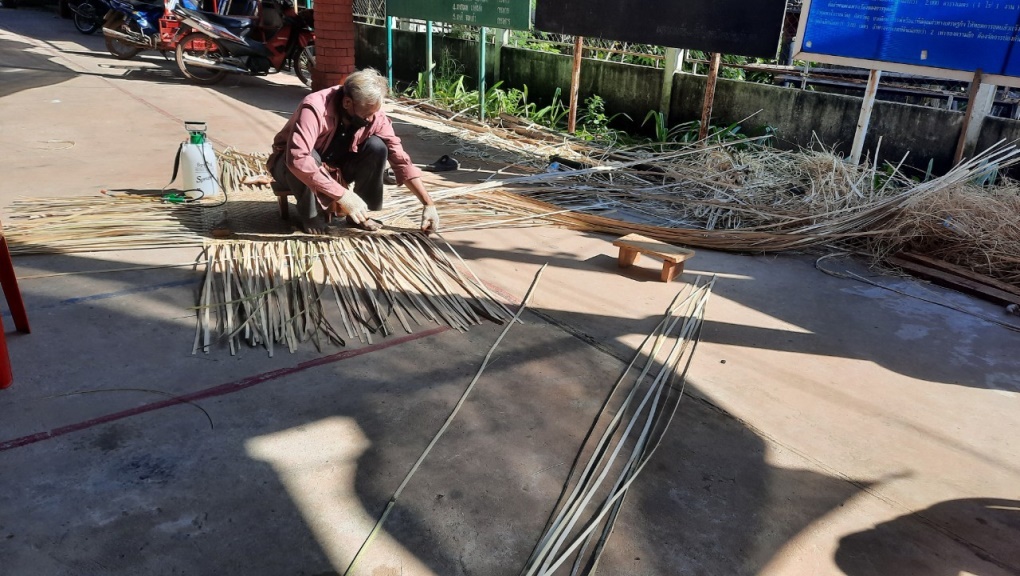 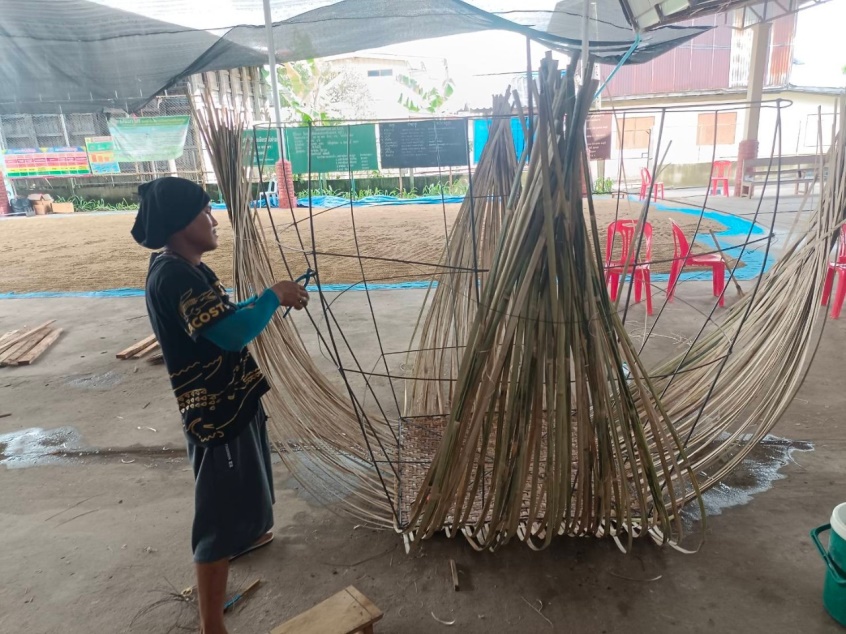 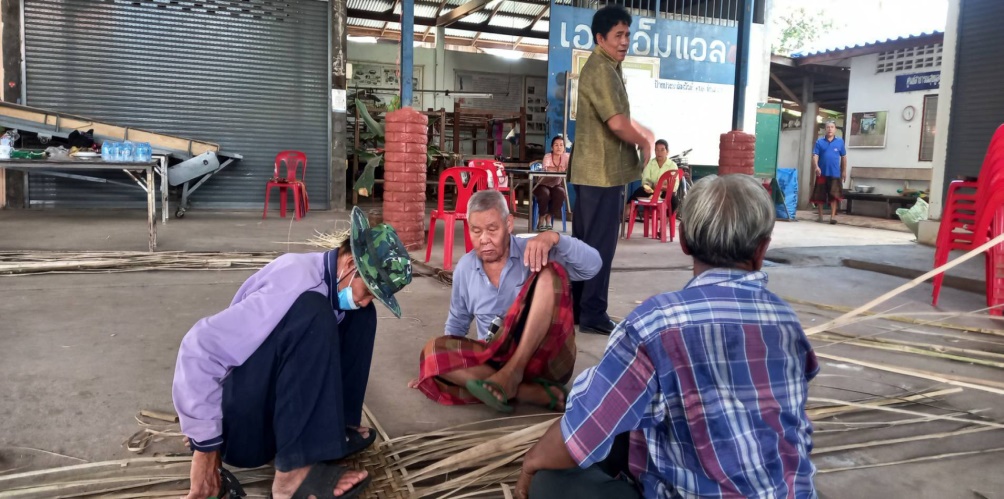 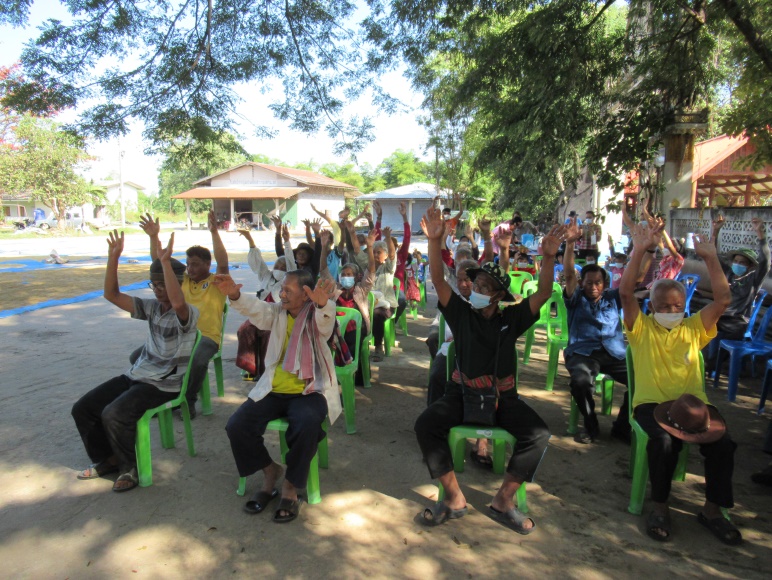 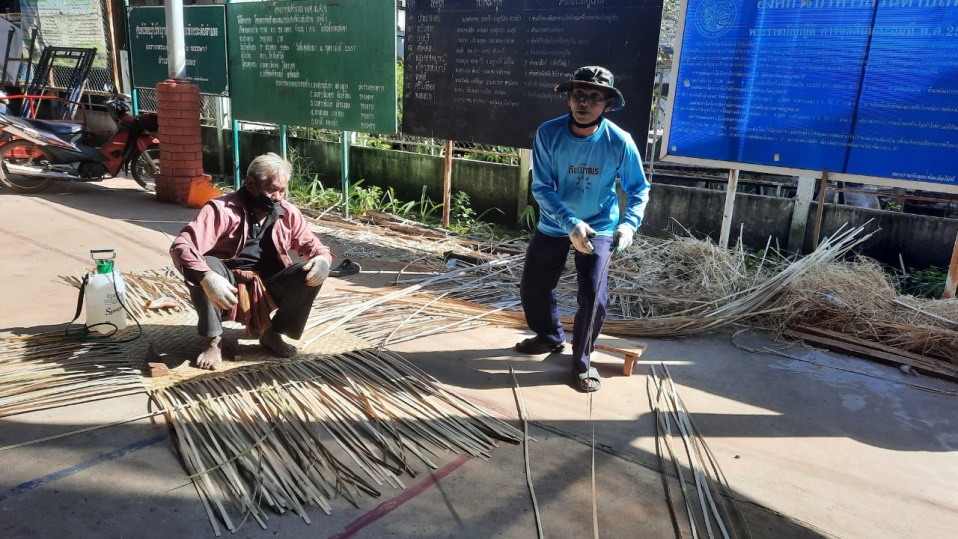 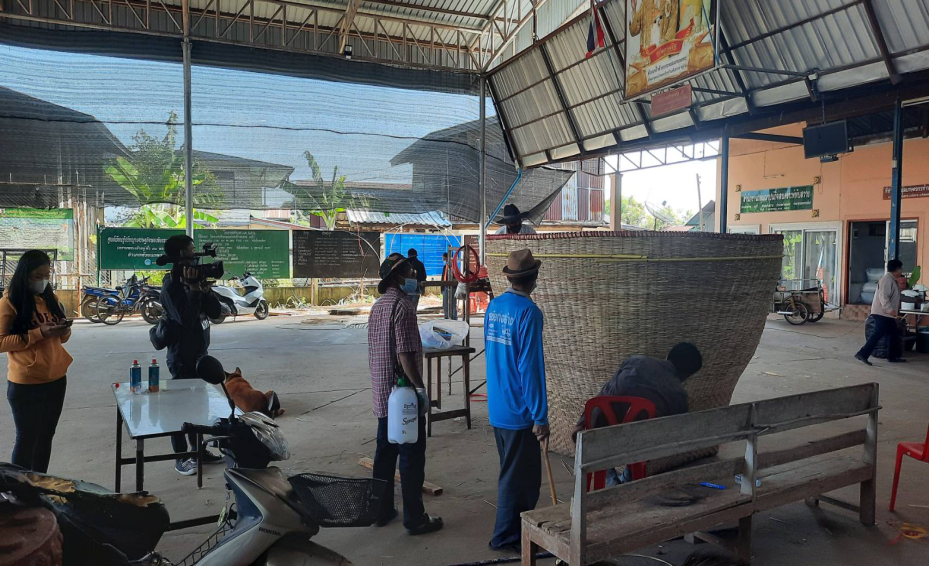 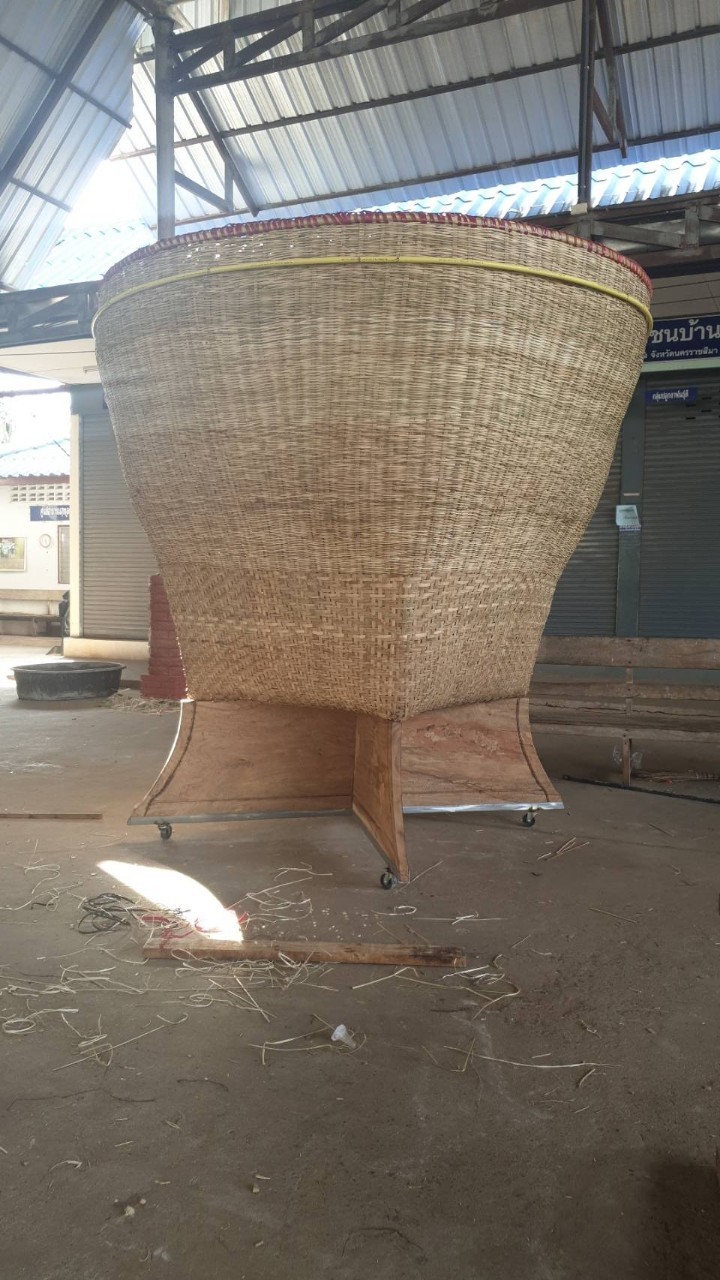 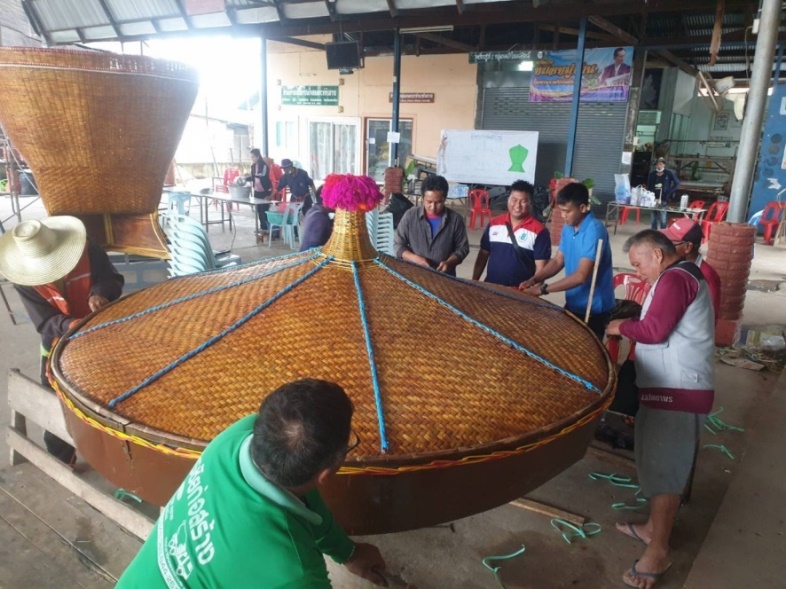 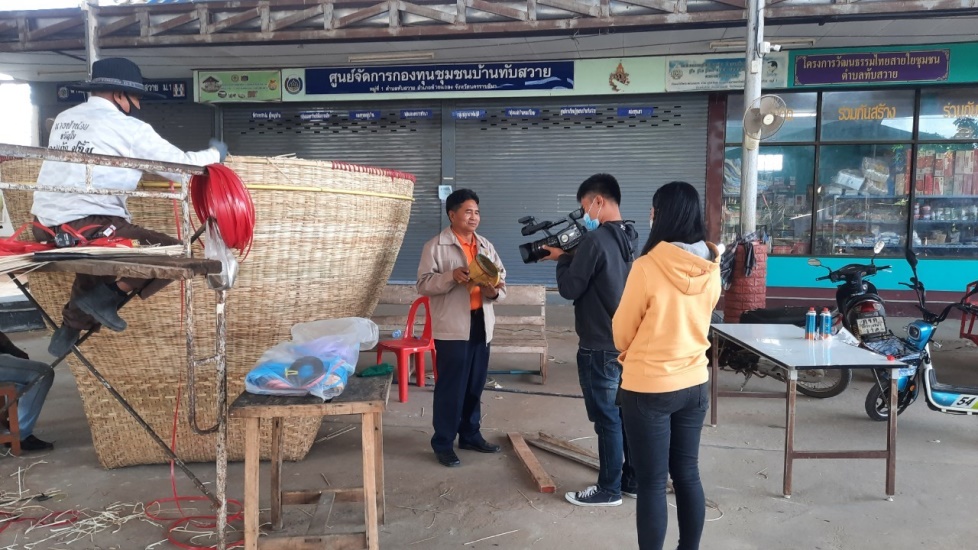 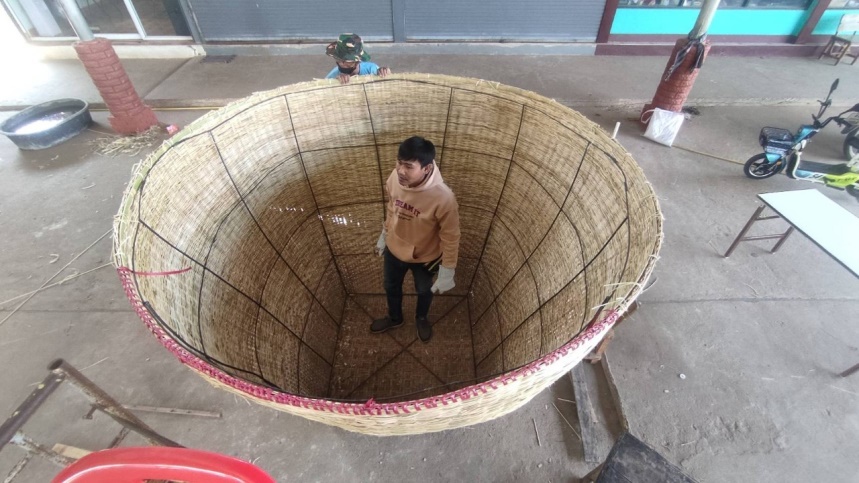 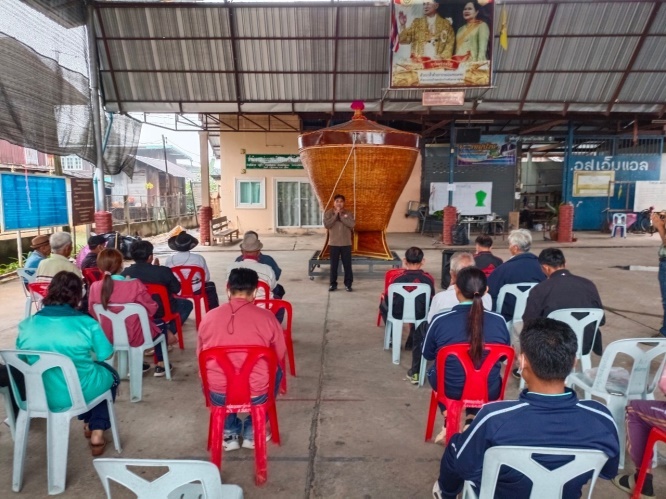 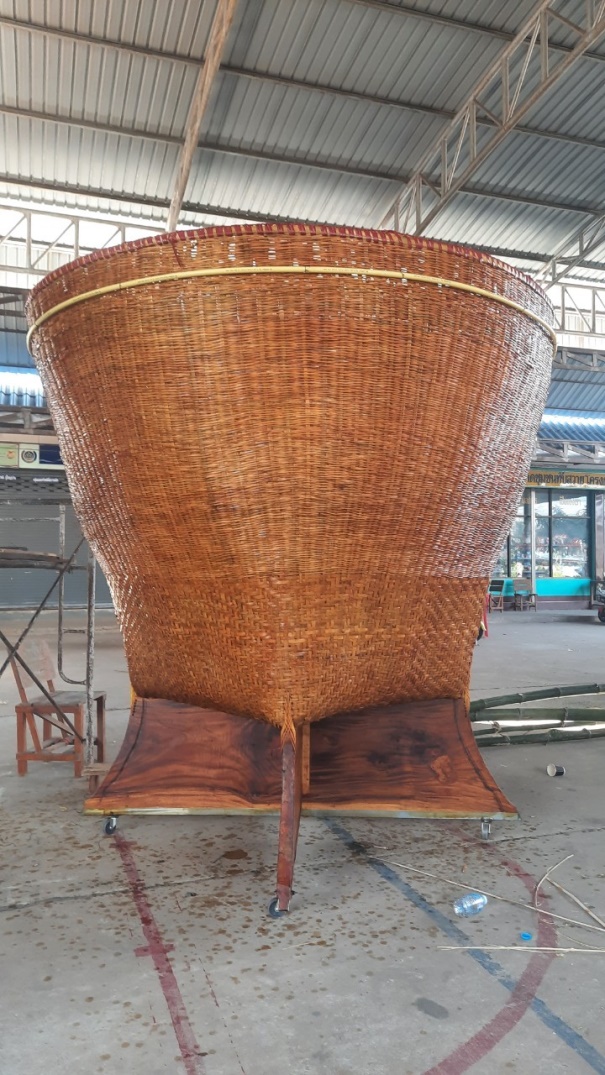 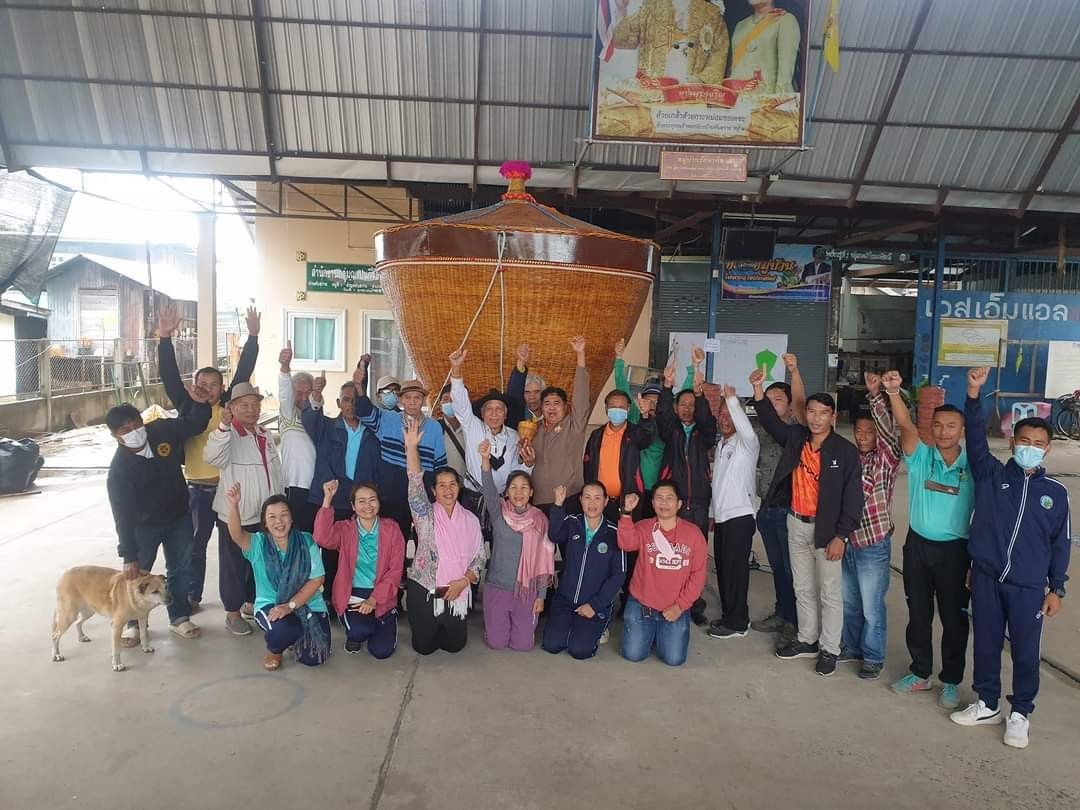 วันที่ 16 ธันวาคม 2565 ศูนย์พัฒนาคุณภาพชีวิตและส่งเสริมอาชีพผู้สูงอายุ ดำเนินกิจกรรมสำหรับนักเรียนผู้สูงอายุตำบลทับสวาย การทำขนมต้ม ข้าวยำแหนม และกล้วยบวชชี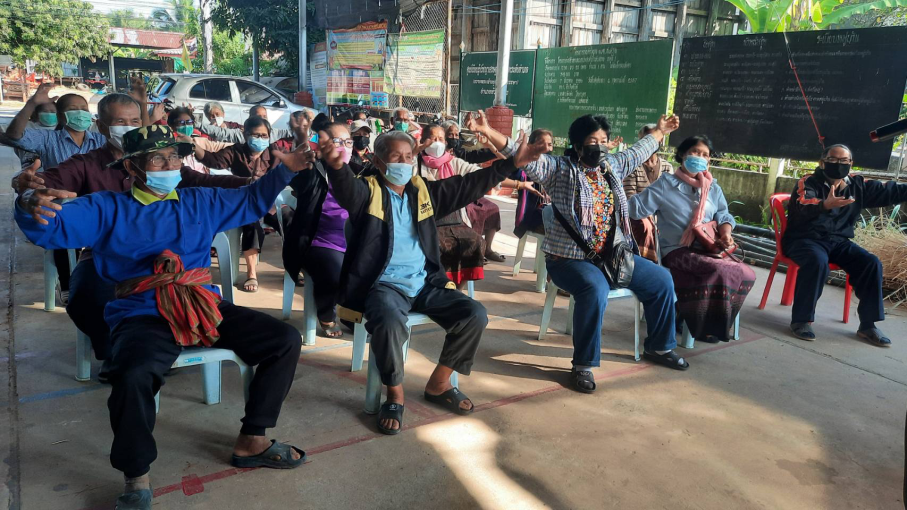 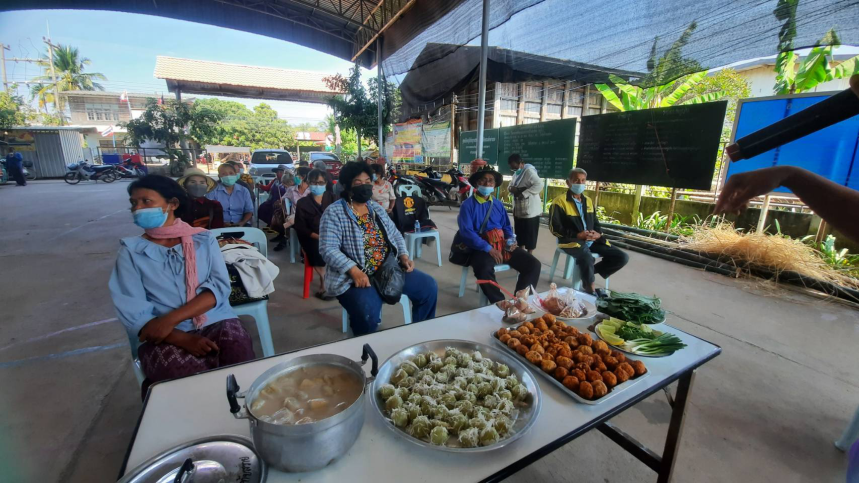 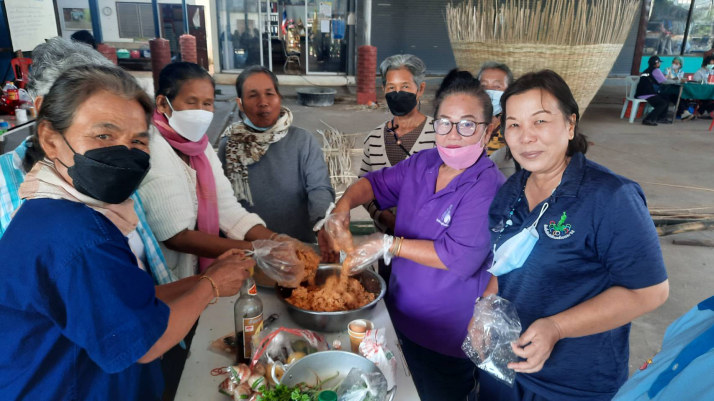 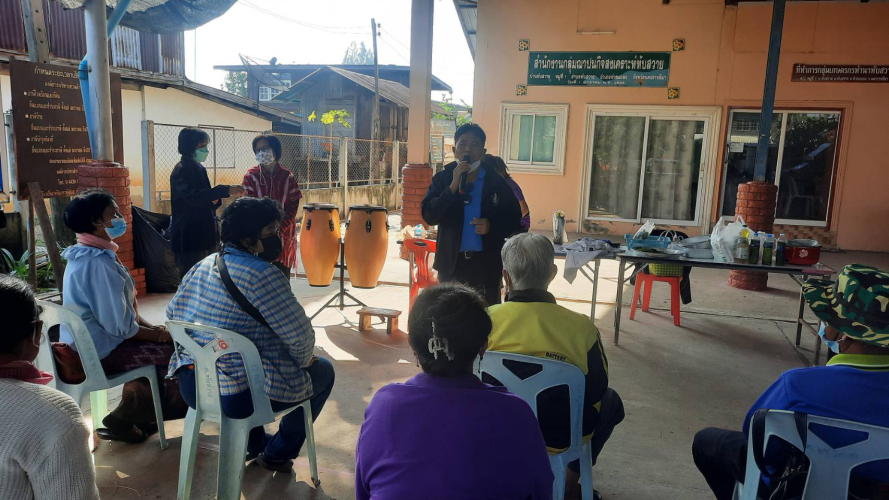 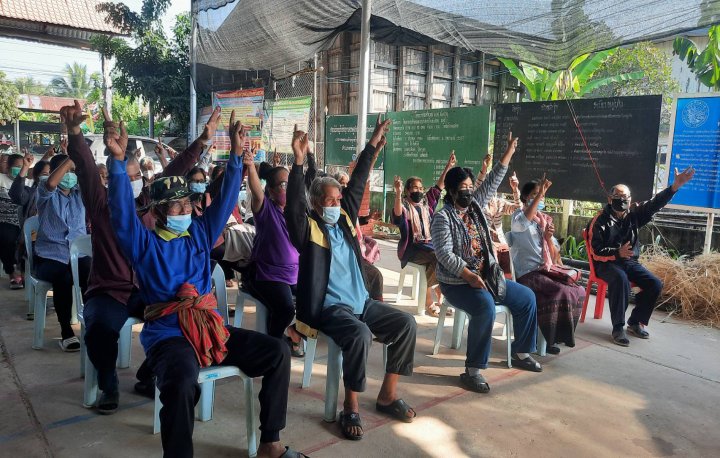 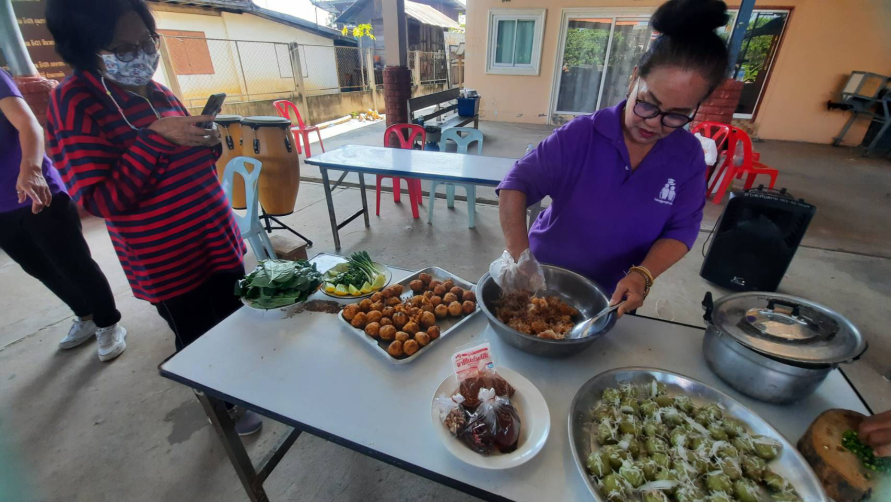 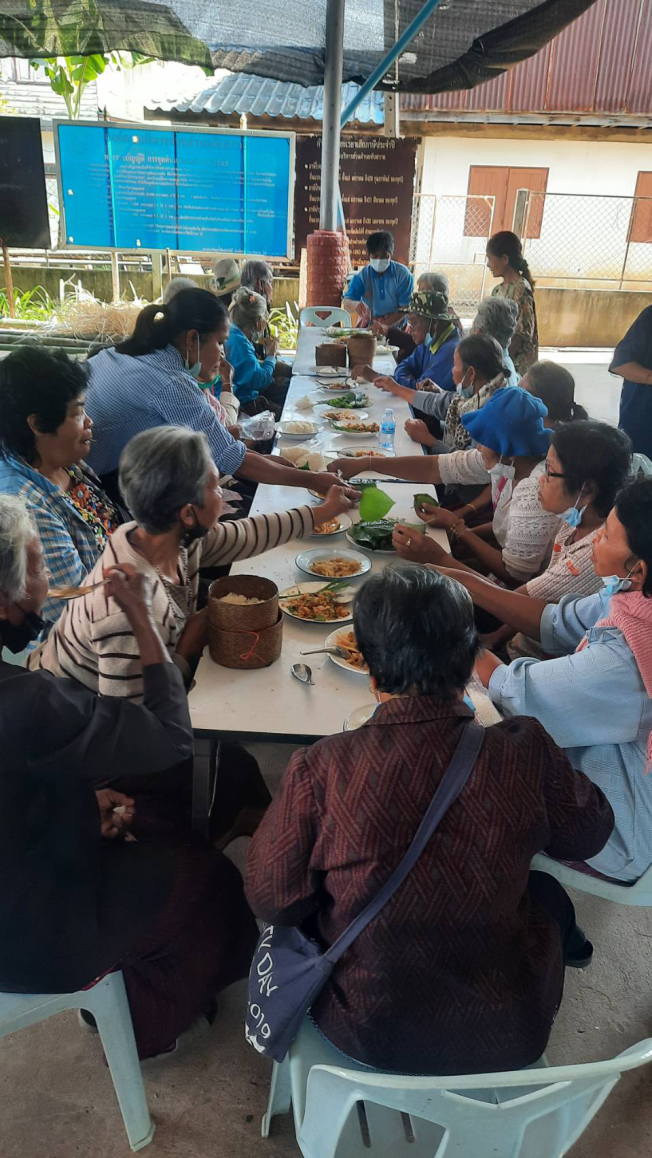 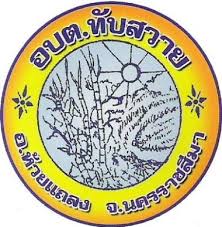 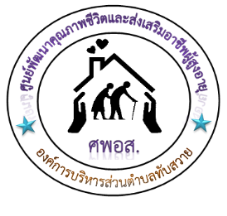 ศูนย์พัฒนาคุณภาพชีวิตและส่งเสริมอาชีพผู้สูงอายุ              ตำบลทับสวาย  ประจำปีงบประมาณ 2565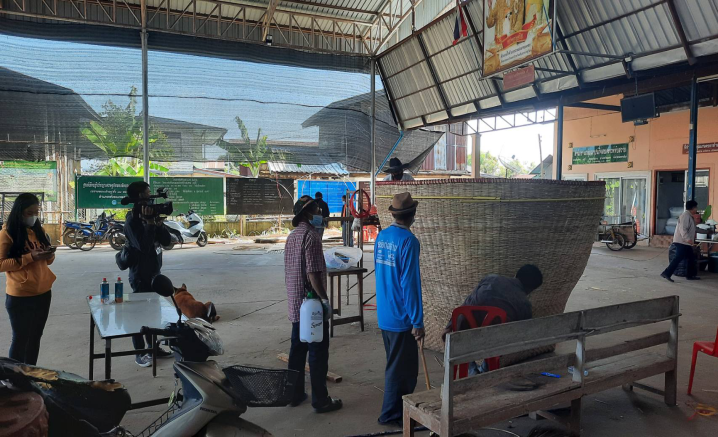 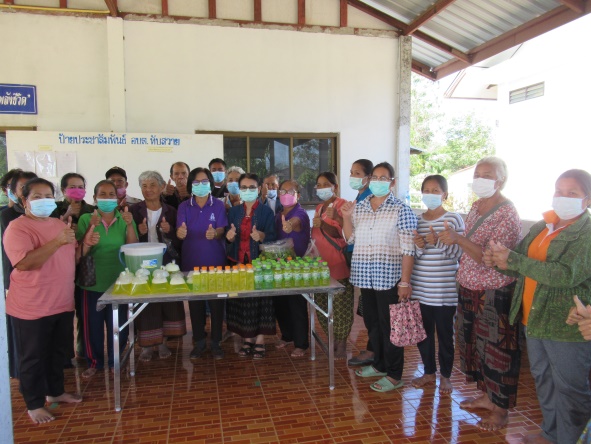 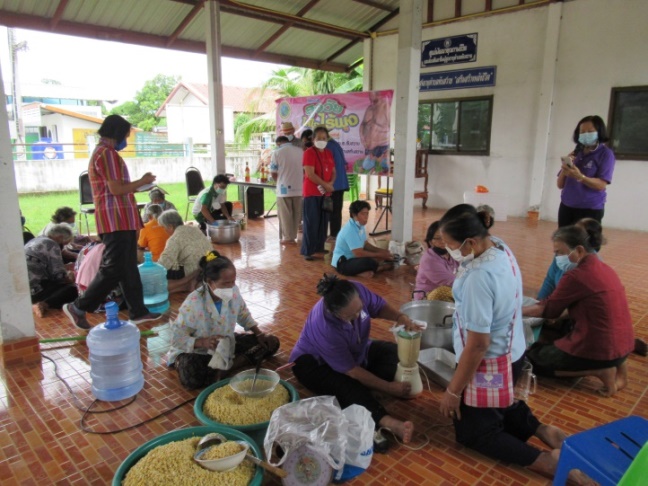 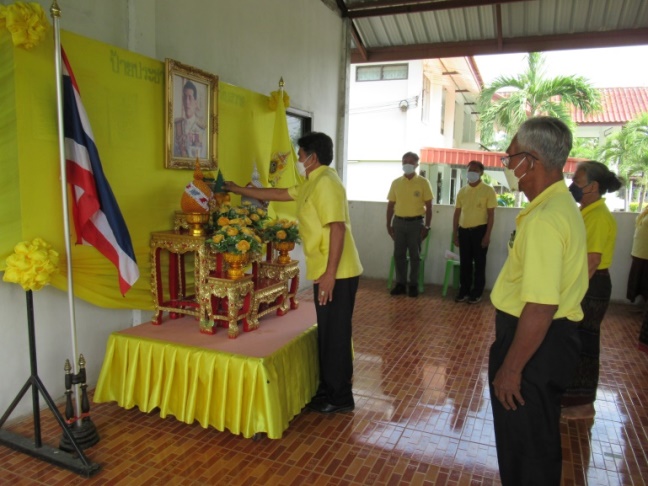 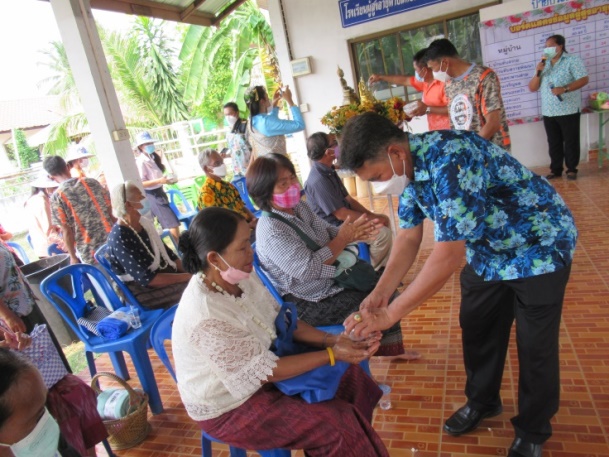 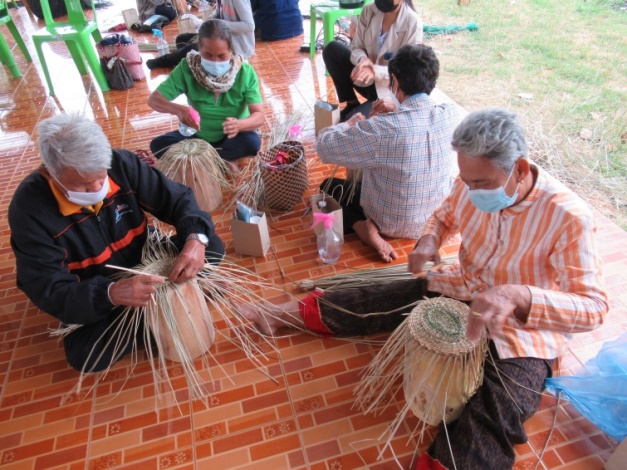          กองสวัสดิการสังคม องค์การบริหารส่วนตำบลทับสวาย                 อำเภอห้วยแถลง จังหวัดนครราชสีมา